СОДЕРЖАНИЕ1.Пояснительная записка  Рабочая программа по предмету «Литературное чтение» для 4-Б класса разработана в соответствии с основными положениями Федерального государственного образовательного стандарта начального общего образования, требованиями Примерной основной образовательной программы, основной образовательной программы начального общего образования ,фундаментального ядра содержания общего образования,  МБОУ «СОШ №40» г. Нижневартовска, а также планируемых результатов начального общего образования с учётом возможностей учебно-методической системы «Школа России» и ориентирована на работу по учебнику «Литературное чтение» в 2ч. Л.Ф.Климанова, В.Г. Горецкий, М.В.Голованова и др., М.: «Просвещение», 2011г.  Рабочая программа составлена на основе следующих нормативных документов и методических рекомендаций Приказ Минобрнауки РФ от 06.10.2009 №373 (ред. От 26.11.2010) «Об утверждении и введении в действие Федерального государственного образовательного стандарта начального общего образования»;Федеральный перечень учебников, рекомендованных (допущенных) Министерством образования и науки Российской Федерации к использованию в образовательном процессе в общеобразовательных учреждениях, на 2015-2016учебный год: Приказ Министерства образования и науки Российской Федерации № 2885 от 27.12.2011»Об утверждении федеральных перечней  учебников, рекомендованных (допущенных) к использованию в образовательном процессе в образовательных учреждениях, реализующих образовательные программы общего образования и имеющих государственную аккредитацию, на 2015-2016 учебный год»;Учебный план МБОУ «СШ №40» на 2015-2016учебный год;Локальный акт МБОУ «СШ №40» «Об утверждении структуры рабочей программы»Программа   обеспечена  следующим  учебно- методическим  комплектом:Для учителя:Литературное чтение. 4 класс. Учебник. для общеобразовательных  учреждений. В 2 частях.- Л.Ф. Климанова, В.Г. Горецкий и др. – М.: Просвещение, 2010 Литературное чтение. Методичекие рекомендации. 4 класс 
Стефаненко Н.А., Горелова Е.А. Литературное чтение. Предметная линия учебников системы «Школа России». Рабочие программы. 1-4 классы
Климанова Л.Ф., Бойкина М.В.Для учащихся:Бойкина М.В., Виноградская Л.А. Литературное чтение, рабочая тетрадь, 4 класс, в 2 частях- М. «Просвещение», 2013Особенности программыДанный курс литературного чтения построен с учётом следующих концептуальных положений:изучение должно обеспечивать развитие личности ребёнка, формирование его интеллекта и основных видов речевой деятельности (слушания, говорения, чтения и письма);в результате обучения формируется читательская деятельность школьников, компоненты учебной деятельности, а также универсальные учебные действия;дифференцированное обучение и учёт индивидуальных возможностей каждого ребенка.Характерной чертой данной программы является «нерасчлененность» и «переплетённость» обучения работе с произведением и книгой. При изучении произведений постоянно идёт обучение работе с учебной, художественной и справочной детской книгой, развивается интерес к самостоятельному чтению. В программе не выделяются отдельно уроки обучения чтению и работе с книгой, а есть уроки литературного чтения, на которых комплексно решаются все задачи литературного образования младших школьников: формируются читательские умения, решаются задачи эмоционального, эстетического и литературного развития, а также нравственно-этического воспитания, так как чтение для ребенка — и труд, и творчество, и новые открытия, и удовольствие, и самовоспитание.Специфические особенности курса литературного чтения в начальной школе:сочетание работы над собственно чтением: техническими навыками и читательскими умениями;работа с текстом как речеведческой единицей, а с литературным произведением как искусством слова, с учётом специфики его структуры и жанровых особенностей;одновременная работа над языком произведения и речью детей;сочетание работы над художественным произведением и детской книгой как особым объектом изучения;различение художественных и научно-популярных произведений;формирование литературоведческих понятий, обеспечивающих полноценное восприятие произведения;освоение литературных произведений в сочетании с творческой деятельностью учащихся, развитием их эмоциональной сферы, обогащением духовного мира ученика.Цели и задачи  учебного курсаЦели:овладение осознанным, правильным, беглым и выразительным чтением как базовым умением в системе образования младших школьников;совершенствование всех видов речевой деятельности, обеспечивающих умение работать с разными видами текстов; развитие интереса к чтению и книге; формирование читательского кругозора и приобретение опыта самостоятельной читательской деятельности;развитие художественно-творческих и познавательных способностей, эмоциональной отзывчивости при чтении художественных произведений, формирование эстетического отношения к искусству слова; совершенствование всех видов речевой деятельности, умений вести диалог, выразительно читать и рассказывать, импровизировать;обогащение нравственного опыта младших школьников средствами художественной литературы;воспитание эстетического отношения к искусству слова, формирование интереса к чтению и книге, потребности в общении с миром художественной литературы; обогащение нравственного опыта младших школьников, формирование представлений о добре, правде, дружбе, справедливости и честности, развитие нравственных чувств, уважение к культуре народов многонациональной России и других стран. Задачи:- формировать первоначальные представления  о единстве и многообразии языкового и культурного пространства России, о языке как основе национального самосознания, развитие диалогической и монологической устной и письменной речи, коммуникативных умений, нравственных и эстетических чувств, способностей к творческой деятельности;- развивать у детей способность полноценно воспринимать художественное произведение, сопереживать героям, эмоционально откликаться на прочитанное; учить детей чувствовать и понимать образный язык художественного произведения, выразительные средства, создающие художественный образ, развивать образное мышление учащихся; - формировать умение воссоздавать художественные образы литературного произведения, развивать творческое и воссоздающее воображение учащихся, и особенно ассоциативное мышление; - развивать поэтический слух детей, накапливать эстетический опыт слушания произведений изящной словесности, воспитывать художественный вкус; - формировать потребность в постоянном чтении книги, развивать интерес к литературному творчеству, творчеству писателей, создателей произведений словесного искусства; - обогащать чувственный опыт ребенка, его реальные представления об окружающем мире и природе;- формировать эстетическое отношение ребенка к жизни, приобщая его к классике художественной литературы;- обеспечивать достаточно глубокое понимание содержания произведений различного уровня сложности; - расширять кругозор детей через чтение книг различных жанров, разнообразных по содержанию и тематике, обогащать нравственно-эстетический и познавательный опыт ребёнка;-   обеспечивать развитие речи школьников и активно формировать навык чтения и речевые умения;-   работать с различными типами текстов;-   создавать условия для формирования потребности в самостоятельном чтении художественных произведений, формировать «читательскую самостоятельность». Изменений в авторскую программу не внесено, так как её содержание позволяет в полной мере реализовать требования Федерального компонента Государственного стандарта начального общего образования. Ценностные ориентиры содержания учебного предмета Одним из результатов обучения литературного чтения является осмысление и интериоризация (присвоение) учащимися системы ценностей. Описание ценностных ориентиров содержания учебного предмета Литературное чтение как учебный предмет в начальной школе имеет большое значение в решении задач не только обучения, но и воспитания. На этих уроках учащиеся знакомятся с художественными произведениями, нравственный потенциал которых очень высок. Таким образом, в процессе полноценного восприятия художественного произведения формируется духовно-нравственное воспитание и развитие учащихся начальных классов.Ценность добра – осознание себя как части мира, в котором люди соединены бесчисленными связями, в том числе с помощью языка; осознание постулатов нравственной жизни (будь милосерден, поступай так, как ты хотел бы, чтобы поступали с тобой), направленность на развитие и сохранение жизни через сострадание и милосердие как проявление любви. Ценность человека как разумного существа, стремящегося к познанию мира и самосовершенствованию. Ценность общения – понимание важности общения как значимой составляющей жизни общества, как одного из основополагающих элементов культуры. Ценность природы - основывается на общечеловеческой ценности жизни, на осознании себя частью природного мира. Воспитание любви и бережного отношения к природе через тексты художественных и научно-популярных произведений литературы. Ценность красоты и гармонии – осознание красоты и гармоничности русского языка, его выразительных возможностей основа эстетического воспитания через приобщение ребенка к литературе как виду искусства. Это ценность стремления к гармонии, идеалу. Ценность истины – осознание ценности научного познания как части культуры человечества, проникновения в суть явлений, понимания закономерностей, лежащих в основе социальных явлений; приоритетности знания, установления истины, самого познания как ценности.Ценность семьи- понимание важности семьи в жизни человека; осознание своих корней; формирование эмоционально-позитивного отношения к семье, близким, взаимной ответственности, уважение к старшим, их нравственным идеалам. Семья – первая и самая значимая для развития социальная и образовательная среда. Содержание литературного образования способствует формированию эмоционально-позитивного отношения к семье, близким, чувства любви, благодарности, взаимной ответственности. Ценность труда и творчества – осознание роли труда в жизни человека, развитие организованности, целеустремленности, ответственности, самостоятельности, ценностного отношения к труду в целом и к литературному труду, творчеству. Ценность гражданственности и патриотизма – осознание себя как члена общества, народа, представителя страны, государства; чувство ответственности за настоящее и будущее своего языка; интерес к своей стране: ее истории, языку, культуре, ее жизни и ее народу. Ценность человечества – осознание себя не только гражданином России, но и частью мирового сообщества, для существования и прогресса которого необходимы мир, сотрудничество, толерантность, уважение к многообразию иных культур и языков. Ценность жизни – признание человеческой жизни величайшей ценностью, что реализуется в отношении к другим людям и природе. Ценность свободы-как свободы выбора и предъявления человеком своих мыслей и поступков, но свободы, естественно ограниченной нормами и правилами поведения в обществе. Ценность гражданственности – осознание человеком себя как члена общества, народа, представителя страны и государства.Ценность патриотизма – одно из проявлений духовной зрелости человека, выражающееся в любви к России, народу, в осознанном желании служить Отечества.Состав участников программы       Рабочая программа по курсу «Литературное чтение» разработана с учетом обучающихся в  4 «б» классе в количестве 27 человек  с  высокой и средней степенью мотивации к процессу обучения. Учащиеся по итогам 3 класса имеют: 32%(8 чел) - высокий уровень, 48 % (12 чел) - уровень выше среднего , 20% (5 чел)- средний уровень.  Следовательно, обучение детей  в данном классе будет осуществляться с использованием  методов дифференциации и индивидуализации (разные по сложности домашние  задания, задания для самостоятельной  работы).  В 4 классе будет продолжена работа по совершенствованию УУД . Для учащихся с высоким уровнем развития предусмотрена исследовательская и проектная работа. 2.Общая характеристика учебного предмета      Курс призван продолжить обучение чтению, ввести в мир художественной литературы и помочь осмыслить образность словесного искусства, посредством которой художественное произведение раскрывается во всей своей полноте и многогранности. Литературное чтение пробуждает у детей интерес к словесному творчеству и к чтению художественных произведений.      Литературное чтение – это один из важных и ответственных этапов большого пути ребёнка в литературу. От качественного обучения в это период во многом зависит полноценное приобщение ребёнка к книге, развитие у него умения интуитивно чувствовать красоту поэтического слова, формирование у него в дальнейшем потребности в систематическом чтении произведений подлинно художественной литературы.      Курс литературного чтения является первой ступенью единого непрерывного курса литературы средней общеобразовательной школы.     Важной особенностью начального этапа обучения является то, что ребёнок переходит с позиции слушателя в категорию читателя, который начинает постепенно постигать огромный мир литературы. Юный читатель задумывается над тем, как, каким образом обыкновенные слова, которыми повседневно пользуются люди, под пером писателя и поэта превращаются в средство создания образов, заменяют ему краски, как у художника, и звуки, как у композитора - музыканта.Методические подходы к анализу произведения, предусмотренные курсом литературного чтения, помогают избежать односторонности в изучении литературного произведения, возникающей, когда предметом рассмотрения становится лишь сюжетно-информационная сторона текста. Внимание юного читателя должно быть обращено на словесно-образную природу художественного произведения, на отношение автора к героям и окружающему миру, на нравственные проблемы, волнующие писателя.   Программа предполагает такое содержание учебных книг, их структуру и методику обучения, которые строятся на основе ведущих принципов: художественно - эстетического, литературоведческого и коммуникативно-речевого.  Художественно-эстетический принцип определяет стратегию отбора произведений для чтения, и поэтому в круг чтения школьников вошли преимущественно художественные тексты. Этот принцип предполагает активное установление связей между всеми другими видами искусства.   Литературоведческий принцип реализуется при анализе литературного произведения, выдвигает на первый план художественный образ. Этот принцип находит своё выражение и в том, что программа охватывает все основные литературные жанры: сказки, стихи, рассказы, басни, драматические произведения.   Курс литературного чтения не предполагает знакомства детей с особенностями творчества писателей, ибо у младших школьников ещё нет достаточной начитанности, необходимых жизненных наблюдений и обобщений.   Коммуникативно-речевой принцип нацелен на развитие речевой культуры учащихся, на формирование и развитие речевых навыков, главным из которых является навык чтения.  Задача уроков литературного чтения заключается в интенсивном развитии навыка чтения как вида речевой деятельности: от громкоречевой формы чтения до чтения про себя. Развитие навыка чтения на втором году обучения предполагает постепенное введение чтения про себя. Кроме навыка чтения и речеведческих умений (деление текста на части, озаглавливание, составление плана, сжатый и полный пересказ прочитанного), учащиеся овладевают приёмами выразительного чтения, решая разнообразные коммуникативные задачи, возникающие при чтении, разбирая произведения, они обучаются переносу приёмов выразительного устно-речевого общения на чтение текстов. Коммуникативно-речевой принцип нацелен на проведение уроков-диалогов, уроков воображаемого общения юных читателей с писателем и героями его произведений.    При обучении детей чтению их знания пополняются элементарными понятиями литературоведческого характера: простейшими сведениями об авторе-писателе, о теме читаемого произведения, его жанре, особенностях малых фольклорных жанров (загадка, прибаутка, пословица, считалка). Дети получают первоначальные представления об изобразительных и выразительных возможностях словесного искусства (о метафоре, сравнении, олицетворении, ритмичности и музыкальности стихотворной речи).   Литература относится к наиболее сложному, интеллектуальному виду искусства, восприятие произведений которого носит опосредованный характер: при чтении человек получает тем большее наслаждение художественными образами, чем ярче оказываются представления, которые возникают у него в процессе чтения. Характер и полнота восприятия литературного произведения во многом определяются конкретно-чувственным опытом и умением воссоздать словесные образы в соответствии с авторским текстом.Основные содержательные линииОбеспечение полноценного восприятия литературного произведения, глубины понимания учащимся текста и специфики его литературной формы. Выявление точки зрения писателя, формирование позиции читателя.
2. Система работы над навыками чтения.
3. Включение учащихся в эмоционально-творческую деятельность в процессе чтения.
4. Формирование литературоведческих представлений, которые необходимы школьнику для освоения литературы как искусства слова.
5. Расширение круга чтения учащихся, создание «литературного пространства», соответствующего возрастным особенностям и уровню подготовки учащихся.
Следует обратить внимание еще на один специфический для начальной школы аспект литературного чтения. Чтение является речевой деятельностью, а следовательно, оно связано со знанием структуры текста как речевой единицы. Но нужно помнить, что, обучая чтению, мы работаем на литературном материале и организуем целостное восприятие произведения в единстве его содержания и формы, образного, логического, эмоционального его начал. Эти аспекты деятельности не следует путать. Поэтому в программе разделы «Работа с текстом» и «Восприятие художественного произведения» разведены, каждый имеет свое содержание.Характерной чертой программы является «нерасчлененность» и «переплетенность» чтения произведения и работы с книгой. При изучении произведений одного жанра или темы постоянно идет обучение работе с учебной, художественной и справочной детской книгой, развивается интерес к самостоятельному чтению и книге. В программе не выделяются уроки обучения чтению и работе с книгой, а есть уроки литературного чтения, на которых решаются комплексно все задачи литературного образования младших школьников.
Программа и учебные материалы решают вопросы эмоционального, творческого, литературного и читательского развития ребенка, а также нравственно-этического воспитания, так как чтение для ребенка — и труд, и творчество, и новые открытия, и удовольствие, и самовоспитание.
Специфическими особенностями литературного чтения в начальной школе являются следующие:
1. Сочетание работы над собственно чтением, техническими навыками и читательскими умениями.
2. Работа над текстом как речеведческой единицей и над литературным произведением как искусством слова с учетом его специфической структуры и жанровых особенностей.
3. Одновременная работа над языком произведения и речью детей.
4. Сочетание работы над произведением и детской книгой как особым объектом изучения.
5. Использование знаний о тексте как особой единице, различение художественного и научно-познавательного произведения.
6. Формирование литературоведческих представлений, обеспечивающих полноценное восприятие произведения и книги, ориентировку в мире книг.
7. Освоение литературных произведений в сочетании с творческой деятельностью учащихся, развитием их эмоциональной сферы, обогащением духовного мира ученика..Развитие навыка чтения.
Развитие навыка чтения идет от формирования громко-речевой формы (чтение вслух) до чтения молча. Овладение чтением на первом году обучения предполагает формирование целостных (синтетических) приемов чтения слов (чтение целыми словами), интонационное объединение слов в словосочетания и предложения, увеличение скорости чтения на втором году обучения и постепенное введение чтения молча. В 3-4 классах — наращивание скорости чтения молча и использование приемов выразительного чтения (понимание задачи своего чтения и умение отобрать в соответствии с ней интонационные средства выразительности). Учитывая разный темп обучаемости детей, необходимо организовать индивидуальную работу как с теми, кто пришел в школу хорошо читающими, так и с теми, кто отстает в овладении процессом чтения. Для этого в средствах обучения представлены задания разной степени сложности*.Развитие восприятия произведения.
Литература не может выполнять только иллюстративную роль и использоваться как наглядный пример к какому-то понятию или учебной теме. Она самоценна, и эту присущую литературе ценность читатель-ребенок постепенно осознает, что положительно влияет на его духовный мир. Именно поэтому характер и полнота восприятия произведения зависят от читательского опыта, сформированности умения воссоздать словесные образы, соответствующие авторскому замыслу.
В 3-4 классах начинается собственно литературное чтение школьника в полном объеме. Учитель дает установку на восприятие жанра произведения, особенности его композиции и языка. Чтение организуется по законам восприятия литературного произведения: 1 уровень — первичное восприятие, 2 уровень — полноценное восприятие на уровне понимания главной мыслиРазвитие литературоведческих представлений и понятий.
В 3-4 классах вводятся литературоведческие понятия, выделяются особенности произведений разных жанров, расширяется круг детского чтения, в соответствии с этим усложняются произведения и увеличивается доля литературоведческих терминов.Развитие речевых умений.
В программе обращается внимание на развитие умения «видеть» слово в тексте, наблюдать за его значением (в контексте произведения), выявлять оттенки значений, понимать, почему данное слово (а не другое) отобрал писатель (поэт), как оно характеризует героя и выражает отношение автора. Далее важно научить детей не только замечать и понимать слово, но и различать его переносное, образное значение, а затем использовать в собственной речи слова и выражения.
Развивается один из основных видов речевой деятельности — говорение. Практическое знакомство с диалогом и монологом (выделение в тексте, чтение в лицах, ведение диалога о прочитанном). Формулирование высказываний о своем отношении к произведению, героям и их поступкам. Обучение пересказам и рассказыванию, чтению наизусть стихотворных произведений и небольших отрывков из прозаических произведений.Развитие творческой деятельности.
Трудно добиться хорошего уровня литературного развития, научить выразительно читать, понимать прочитанное, «разгадывать» героев, если постоянно не включать учащихся в самостоятельную творческую деятельность. Необходимо вводить такие виды работы с произведением (книгой), чтобы ребенок мог внести элементы своего творчества, выразить свое отношение к герою (произведению), по-своему интерпретировать текст. Для этого программа предлагает использовать выделение и сравнение отдельных эпизодов произведения, реконструировать отдельные картины сюжета, описание героев и т. п.
Методы и приемы, используемые на уроках «Литературного чтения», имеют широкий спектр: комментирование, интерпретация, анализ содержания и формы, выразительное чтение и драматизация произведения. Широко привлекаются практические действия учащихся (подчеркивание, пометы, перегруппировка текста), изобразительная деятельность (рисование, аппликация, раскрашивание), игровые приемы (работа с кроссвордами, дидактические литературные игры), а также письмо (дописывание, списывание, сочинения) и различные формы устной речи (составление высказываний, описаний, сравнительных характеристик, пересказов, отзывов о книгах).
 Творческие работы проводятся в классе под руководством учителя, так как носят обучающий характер. Формы организации творческих работ могут быть разные: индивидуальные, групповые, работа в парах.Общая ориентировка в литературоведческих представлениях и понятиях:Восприятие литературного произведения. Изучение произведений одного и того же жанра и произведений одного и того же автора, особенности произведения (композиция текста, язык произведения, изображение героев). Сравнение персонажей разных произведений, анализ их поступков, характеристика персонажей; определение времени и места событий, выделение описания пейзажа и портрета героя. Выявление авторской позиции и формирование своего отношения к произведению и героям.Работа с текстом:« осознание последовательности и смысла событий;вычленение главной мысли текста;знание структуры текста: начало, развитие действия, концовка;деление текста на части и их озаглавливание; составление плана под руководством учителя;пересказ содержания текста (подробно и выборочно) по готовому плану и самостоятельно;самостоятельное выполнение заданий к тексту.Работа с книгой:самостоятельное определение темы и жанра, умение пользоваться оглавлением, предисловием, послесловием;отбор и самостоятельное чтение книг по теме и жанру, авторской принадлежности;знание элементов книги: форзац, титульный лист, оглавление, предисловие, послеслов Навык чтения. Обучение осознанному чтению целыми слонами вслух и молча небольших произведений или глав из произведений. Умение читать текст выразительно, передавая отношение к событиям, героям, выбирая соответствующую содержанию и смыслу текста интонацию (тон, паузы, темп, логическое ударение). Темп чтения вслух не менее  80 слов в минуту.Творческая деятельность школьников. Развитие интереса к художественному слову. Сочинение (по аналогии) загадок, небылиц, забавных историй с героями изученных произведений.Творческая работа по сопоставлению литературных произведений с аналогичными произведениями изобразительного искусства, музыки.Коллективная творческая работа по изученным произведениям во внеурочное время (в группе продленного дня, в творческой мастерской, в литературном кружке или на факультативных занятиях): дорогами сказок, город героев, сказочный дом и т. д. Предпочтительные формы организации учебного процесса: фронтальная, парная, индивидуальная.Формой текущего  контроля выступает письменный опрос (самостоятельные, проверочные  работы, литературные диктанты),  устный опрос. Традиционные методы обучения:1. Словесные методы; рассказ, объяснение, беседа, работа с учебником.2. Наглядные методы: наблюдение, работа с наглядными пособиями, презентациями.3. Практические методы: устные и письменные задания, тесты , проверочные работы.Средства  обучения;Система средств обучения  младших школьников должна складываться из следующих основных пособий:1. Учебник по литературному  для начальных классов.2. Учебные пособия, содержащие материал в дополнение к учебнику: Карточки-задания для организации самостоятельной работы учащихся; материалы для проверки знаний учащихся и др.3. Различного рода методические пособия для учителя.4. Материально-предметные (иллюстративные) модели, к которым могут быть отнесены  таблицы, раздаточный материал  и т.д. 5.Печатные (учебники и учебные пособия, рабочие тетради, раздаточный материал и т.д.)6.Электронные образовательные ресурсы (часто называемые образовательные мультимедиа мультимедийные учебники, сетевые образовательные ресурсы, мультимедийные универсальные энциклопедии и т.п.)7.Аудиовизуальные (слайды, слайд-фильмы, видеофильмы образовательные, учебные кинофильмы, учебные фильмы на цифровых носителях (Video-CD, DVD, BluRay. HDDVD и т.п.)8.Наглядные плоскостные (плакаты, портреты писателей, иллюстрации настенные, магнитные доски)Формы занятий1.  Уроки с игровой и состязательной основой (урок-конкурс, урок-турнир, урок- эстафета,  урок - деловая игра, урок - ролевая игра, урок-кроссворд, урок-викторина). 2.  Привлечение известных в общественной практике форм, жанров, методов работы (урок-исследование, урок-интервью, урок-репортаж, урок-отчёт, урок- рецензия, урок - мозговая атака).3. Уроки, имитирующие какие-либо занятия или мероприятия (урок - заочная экскурсия, урок - литературная прогулка, урок - литературная гостиная, урок- путешествие в прошлое).4. Уроки, основанные на фантазии (урок-сказка, урок-сюрприз).5. Уроки, напоминающие различные общественные явления (урок-пресс-конференция, урок-аукцион, урок-бенефис, урок-телемост, урок-диспут, урок-выставка).8. Уроки, основанные на оригинальной организации учебного материала (урок мудрости, урок-откровение).3.Место учебного предмета в учебном планеУчебный предмет «Литературное чтение» входит в образовательную область " Филология "Согласно базисному (образовательному) плану на изучение предметного курса «Литературное чтение» в 4 классе образовательных учреждений РФ отводится 102ч.  (3 ч в неделю).Из  них:  49  часов – на  первое  полугодие,   53  часа  на  второе  полугодие4.Результаты изучения учебного предметаПрограмма обеспечивает достижение необходимых личностных, метапредметных, предметных результатов освоения курса, заложенных в ФГОС НОО.   Личностные  результаты  обучения: Воспитание российской гражданской идентичности: патриотизма, уважения к Отечеству, прошлое и настоящее многонационального народа России;Формирование средствами литературных произведений целостного взгляда на ми единстве и разнообразии природы, народов, культур и религий;Воспитание художественно-эстетического вкуса, эстетических потребностей, ценностей и чувств на основе опыта слушания и заучивания наизусть произведений художественной литературы;Развитие эстетических чувств, доброжелательности и эмоционально-нравственной отзывчивости, понимания и сопереживания чувствам других людей;Овладение начальными навыками адаптации к школе, к школьному коллективу;Осознание значимости чтения для своего дальнейшего развития;Восприятие литературного произведения как особого вида искусства;Формирование осознанного, уважительного и доброжелательного отношения к другому человеку, его мнению, мировоззрению, культуре, языку, вере, гражданской позиции истории, культуре, религии, традициям, языкам, ценностям народов России и народов мира; готовности и способности вести диалог с другими людьми и достигать в нём взаимопонимания. Метапредметные  результаты  обучения:Регулятивные УУД: - определять и формулировать цель деятельности на уроке с помощью учителя; - проговаривать последовательность действий на уроке; - учиться высказывать свое предположение (версию) на основе работы с материалом учебника; - учиться работать по предложенному учителем плану.  Средством формирования регулятивных УУД служат технология продуктивного чтения. Познавательные УУД: - ориентироваться в учебнике (на развороте, в оглавлении, в условных обозначениях); - находить ответы на вопросы в тексте, иллюстрациях; - делать выводы в результате совместной работы класса и учителя; - преобразовывать информацию из одной формы в другую: подробно пересказывать небольшие тексты.  Средством формирования познавательных УУД служат тексты учебников и их методический аппарат, обеспечивающие формирование функциональной грамотности (первичных навыков работы с информацией).  Коммуникативные УУД: - оформлять свои мысли в устной и письменной форме (на уровне предложения или небольшого текста); - слушать и понимать речь других; - выразительно читать и пересказывать текст; - договариваться с одноклассниками совместно с учителем о правилах поведения и общения и следовать им; - учиться работать в паре, группе; выполнять различные роли (лидера, исполнителя).  Средством формирования коммуникативных УУД служит технология продуктивного чтения и организация работы в парах и малых группах.       Предметные  результаты  обучения;Овладение техникой чтения, приёмами понимания прочитанного и прослушанного произведения;Осознание значимости чтения для личного развития; формирование представлений Родине и её людях, окружающем мире, культуре, первоначальных этических представлен понятий о добре и зле, дружбе, честности; формирование потребности в систематическом чтении;Достижение необходимого для продолжения образования уровня читательской компетентности, общего речевого развития, т. е. овладение чтением вслух и про себя, элементарными приёмами анализа художественных, научно-познавательных и учебных текстов с использованием элементарных литературоведческих понятий;Использование разных видов чтения (изучающее (смысловое), выборочное, поисковое); умение осознанно воспринимать и оценивать содержание и специфику различных текстов, участвовать в их обсуждении, давать и обосновывать нравственную оценку поступков героев;                                                                                                                                 Умение самостоятельно выбирать интересующую литературу, пользоваться справочными источниками;Умение использовать простейшие виды анализа различных текстов;Умение работать с разными видами текстов, находить характерные особенности научно-познавательных, учебных и художественных произведений;Умение создавать собственный текст на основе художественного произведения, продукции картин художников, по иллюстрациям, на основе личного опыта;Умение декламировать (читать стихи наизусть) стихотворные произведения, выступать перед знакомой аудиторией с небольшими сообщениями5.Содержание учебного предметаВ процессе освоения предметного содержания литературного чтения обучающиеся должны приобрести общие учебные умения, навыки и способы деятельности: ♦ правильно, осознанно, достаточно бегло читать целыми словами, соотносить интонации с содержанием читаемого текста;♦ строить диалогическое и монологическое высказывание на основе литературного произведения и личного опыта;♦ описывать и сопоставлять различные объекты;♦ самостоятельно пользоваться справочным аппаратом учебника;♦ развивать умение от чтения вслух к чтению про себя;♦ совершенствовать звуковую культуру речи;♦ обучать правильному (орфоэпическому) произношению слов при чтении;♦ обучать чтению художественных произведений по ролям;♦ развивать умение планировать, а затем анализировать свое выступление, корректировать его в соответствии с целью высказывания;♦ уметь пересказывать подробно, выборочно с использованием приемов устного рисования и иллюстрации; самостоятельно делить текст на законченные по смыслу части и выделять в них главное; ♦ самостоятельно находить в тексте слова и выражения, которые использует автор для изображения действующих лиц, природы и описания событий; сопоставлять и осмысливать поступки героев, мотивов их поведения, чувств и мыслей действующих лиц;♦ развивать умение воспринимать на слух произведения различных жанров, эмоционально откликаться на них и передавать свое настроение в рисунках, совместном обсуждении услышанного;♦ уметь узнавать и различать жанры литературных произведений: сказка и рассказ, стихотворение и басня, загадка, пословица, небылица, считалка, песня и прибаутка;♦ уметь выполнять творческие задания по придумыванию своего варианта развития сюжета, сказок, рассказов, переработка их по предложенному варианту, по составлению миниатюрных произведений в стиле какого-либо писателя;♦ развивать умение воссоздавать художественные образы во время чтения литературно- художественных произведения на основе постоянного сопоставления, реалистического и образного описания предметов или явлений;♦ развивать умение чувствовать настроение героя произведения, улавливать отношения автора к нему и к описываемым событиям;♦ размышлять над содержанием произведения, уметь выразить свое отношение к прослушиваемому, сравнивать стихотворные произведения, написанные на одну тему разными поэтами, и ряда стихотворений одного и того же автора;♦ коллективно или индивидуально создавать свой вариант сюжета известных сказок;♦ развивать умение сравнивать красоту природы в разное время года, эмоционально отзываться на ее красоту, формировать свое видение окружающего мира, уметь находить необычное в обычных предметах.Прохождение основной и практической части программыКоличество часов в неделю- 3 чКоличество часов в год- 102 ч6.Календарно-тематическое планирование7.Описание учебно-методического и материально-технического обеспечения образовательного процесса Электронные образовательные ресурсы:Компьютер, презентационное оборудование, выход в Интернет, целевой набор ЦОР в составе УМК для поддержки работы учителя с использование диалога с классом при обучении и ИКТ на компакт-дискахМатериально-техническое обеспечение программыпортреты писателей;репродукции картин и художественные фотографии в соответствии с содержанием программы;иллюстрации к литературным произведениям; DVD-плеер (видеомагнитофон).Телевизор.Компьютер.Мультимедийная доска.Медиапроектор.DVD-проеторДокумент-камераЭкранно-звуковые пособияАудиозаписи художественного исполнения изучаемых произведений.Видеофильмы, соответствующие содержанию обучения.Слайды, соответствующие содержанию обучения.Мультимедийные образовательные ресурсы, соответствующие содержанию обучения.Оборудование класса Ученические одно- и двухместные столы с комплектом стульев.Стол учительский с тумбой.Шкафы для хранения учебников, дидактических материалов, пособий и пр.Полки для книг
Особенности организации контроля по литературному чтению Формы контроляустный выборочный опрос учащихся с целью проверки усвоения или учебного мастерства; фронтальный опрос;письменная проверка знаний и умение учеников всего класса;тестирование
Текущий контроль по чтению проходит на каждом уроке в виде индивидуального или фронтального устного опроса: чтение текста, пересказ содержания произведения (полно, кратко, выборочно), выразительное чтение наизусть или с листа. Осуществляется на материале изучаемых программных произведений в основном в устной форме. Возможны и письменные работы - небольшие по объему (ответы на вопросы, описание героя или события), а также самостоятельные работы с книгой, иллюстрациями и оглавлением. Целесообразно для этого использовать и тестовые задания типа «закончи предложение», «найди правильный ответ», «найди ошибку» и т.п.
Тематический контроль проводится после изучения определенной темы и может проходить как в устной, так и в письменной форме. Письменная работа также может быть проведена в виде тестовых заданий, построенных с учетом предмета чтения.
Итоговый контроль по проверке чтения вслух проводится индивидуально. Для проверки подбираются доступные по лексике и содержанию незнакомые тексты. При выборе текста осуществляется подсчет количества слов (слово «средней» длины равно 6 знакам, к знакам относят как букву, так и пробел между словами). Для проверки понимания текста учитель задает после, чтения вопросы. Проверка навыка чтения «про себя» проводится фронтально или группами. 
Литературный диктант:
Количество слов – 8-15  Оценивание:
«5» - если в работе нет ошибок;
«4» - если в работе одна ошибка;
«3» - если в работе две ошибки;
«2» - если в работе более двух ошибок.
Оценка навыков чтения (темп, способ, правильность, понимание):
«5» - ученик читает целыми словами, отчетливо произносит читаемые слова; темп чтения – не менее 90 слов в минуту, соблюдает правильную интонацию в зависимости от знака препинания, дает полные ответы на вопросы по содержанию прочитанного текста.
«4» - ученик читает более 80 слов в минуту целыми словами, соблюдает нужную интонацию и паузы, правильно передает содержание прочитанного (частично при помощи вопросов учителя), не допускает грубых речевых ошибок.
«3» - ученик правильно читает по слогам со скоростью менее 70 слов в минуту; передает содержание прочитанного с помощью вопросов учителя.
«2» - ученик не выполняет требований, установленных для отметки «3».
Оценка выразительности чтения:
«5» - ученик читает четко, соблюдает смысловые паузы, выделяет логические ударения, выражает свое отношение к читаемому; темп чтения и интонационный рисунок соответствует содержанию произведения;
«4» - ученик читает четко, соблюдает смысловые паузы, выделяет логические ударения, но не выражает собственного отношения к читаемому; интонационный рисунок нарушен;
«3» - ученик читает тихо, выделяет смысловые паузы и логические ударения, но темп и тон чтения не соответствует содержанию произведения.
«2» - ученик не выполняет требования, предъявляемые к отметке «3».8.Планируемые результаты учебного предметаОбучающиеся научатся:• читать (вслух и про себя) со скоростью, позволяющей осознавать (понимать) смысл прочитанного (вслух —примерно 90 слов в минуту, про себя — примерно 120 слов в минуту);• читать произведения разных жанров с соблюдением норм литературного произношения, правильным интонированием, использованием логических ударений и темпа речи, выражая таким образом понимание прочитанного;• прогнозировать содержание произведения по его заглавию, иллюстрациям;• находить ключевые слова, определять основную мысль прочитанного, выражать её своими словами;• различать последовательность событий и последовательность их изложения;• выделять смысловые части текста, составлять простой и сложный планы изложения текста с помощью учителя,формулировать вопросы ко всему тексту и отдельным его частям;• пересказывать текст сжато, подробно, выборочно, с включением описаний, с заменой диалога повествованием, с включением рассуждений;• обращаться к титульным данным, аннотациям, предисловию и послесловию; ориентироваться в мире книг по алфавитному каталогу, открытому доступу книг в детской библиотеке;• составлять краткие аннотации к рекомендованным книгам; ориентироваться в справочниках, энциклопедиях,детских периодических журналах;• соотносить поступки героев с нравственными нормами;• ориентироваться в научно-популярном и учебном тексте,использовать полученную информацию. • читать по ролям художественное произведение;• создавать текст на основе плана;• придумывать рассказы по результатам наблюдений с включением описаний, рассуждений, анализом причин происшедшего;• писать (на доступном уровне) сочинение на заданную тему, отзыв о прочитанной книге, кинофильме, телевизионной передаче;• участвовать в драматизации произведений, читать наизусть лирические произведения, отрывки прозаических текстов;• создавать сочинения по репродукциям картин и серии иллюстраций.находить нужную информацию, используя словари, помещённые в учебнике (толковый, синонимический, фразеологический);• выделять существенную информацию из текстов разных видов;• сравнивать произведения и их героев, классифицировать произведения по заданным критериям;• устанавливать причинно-следственные связи между словами, чувствами, побуждениями и поступками героев произведений;• устанавливать аналогии. работая в группе, учитывать мнения партнёров, отличные от собственных;• аргументировать собственную позицию и координировать её с позицией партнёров при выработке решения;• точно и последовательно передавать партнёру необходимую информацию;• оказывать в сотрудничестве необходимую взаимопомощь, осуществлять взаимоконтроль;• владеть диалогической формой речи;• корректно строить речь при решении коммуникативных задач.планировать собственные действия и соотносить их с поставленной целью;• учитывать выделенные учителем ориентиры действия при освоении нового художественного текста;• выполнять учебные действия в устной и письменной форме;• вносить коррективы в действие после его завершения,анализа результатов и их оценки.Обучающиеся получат возможность научиться:• составлять личное мнение о литературном произведении, выражать его на доступном уровне в устной и письменной речи;• высказывать своё суждение об эстетической и нравственной ценности художественного текста;• высказывать своё отношение к героям и к авторской позиции в письменной и устной форме;• создавать текст по аналогии и ответы на вопросы в письменной форме. создавать творческий пересказ произведения или его фрагмента от имени одного из героев, придумывать продолжение истории персонажа и сюжета;• создавать иллюстрации к произведениям;• создавать в группе сценарии и проекты.делать элементарный анализ литературных текстов, используя некоторые понятия (фольклорная и авторская литература, структура текста, автор, герой), средства художественной выразительности (сравнение, олицетворение, метафора);• создавать прозаический и поэтический текст по аналогии, используя средства художественной выразительности, включённые в конкретное произведение.понимать относительность мнений и подходов к решению поставленной проблемы;• задавать вопросы, необходимые для организации работы в группе.осуществлять поиск необходимой информации, используя учебные пособия, фонды библиотек и Интернет;• сравнивать и классифицировать жизненные явления, типы литературных произведений, героев, выбирая основания для классификации;• строить логические рассуждения, включающие определение причинно-следственных связей в устной и письменной форме, в процессе анализа литературного произведения и на основании собственного жизненного опыта;• работать с учебной статьёй (выделять узловые мысли, составлять план статьи).1.Пояснительная записка………………………………..32.Общая характеристика учебного предмета…………..43.Место учебного предмета в учебном плане………….104.Результаты изучения учебного предмета…………………………………………………105.Содержание учебного предмета………………………126.Тематическое планирование…………………………..187.Описание учебно-методического и материально-технического обеспечения образовательного процесса………………………………………………..588.Планируемые результаты изучения учебного предмета……………………………………………….60№РазделЧасыПредметное содержаниеУниверсальные учебные действия1Летописи, былины, сказания, жития7 час.Выделение языковых средств выразительности. Участие в диалоге при обсуждении прослушанного (прочитанного) произведения. Умение ставить вопросы по содержанию прочитанного, отвечать на них. Связь произведений литературы с другими видами искусств. Герои произведения,восприятие и понимание их эмоционально-нравственных переживаний. Участие в диалоге при обсуждении прослушанного(прочитанного) произведения. Умение ставить вопросы по содержанию прочитанного, отвечать на них.Регулятивные: использовать речь для регуляции своего действия формировать учебную задачу и удерживатьПознавательные: самостоятельно выделять и формулировать Коммуникативные: познавательную цель.слушать собеседника, формировать учебную задачу и удерживатьуметь просить помощи, 2Чудесный мир классики 18 час.Различные виды чтения. Выразительноечтение, использованиеинтонаций, соответствующих смыслу текста. Герой произведения,иллюстрация и ее рольв понимании произведения. Участие в диалоге при обсуждении прослушанного (прочитанного) произведения. Умение ставить вопросы по содержанию прочитанного, отвечать на нихРегулятивные: работать в заданном темпе. В диалоге с учителем вырабатывать критерии оценки и определять степень успешности своей работы и работы других в соответствии с этими критериями.Познавательные: вычитывать все виды текстовой информации: фактуальную, подтекстовую, концептуальную.Коммуникативные: слушать и слышать других, пытаться принимать иную точку зрения, быть готовым корректировать свою точку зрения.3Поэтическая тетрадь18Различение жанров произведений на основе сравнения персонажей. Связь литературы смузыкой и живописью. Произведения выдающихся представителей русской литературы о природе, о весне.  Выразительное чтение, использование интонаций, соответствующих смыслу текста. Связь произведений литературы с другими видами искусства. Декламация стихотворных произведений. Умение работать с книгой: различать тип книги, пользоваться выходными данными, оглавлением, аннотацией для самостоятельного выбора и чтения книг.Регулятивные: Составлять план решения учебной проблемы совместно с учителем. Самостоятельно формулировать тему и цели урока. Познавательные: Самостоятельно делать выводы, перерабатывать информацию.Коммуникативные: Адекватно использовать речевые средства для решения различных коммуникативных задач.4Литературные сказки13 час.Произведения устного народного творчества. Малые фольклорные жанры:  народная сказка, литературная сказка, рассказ, повесть, стихотворение,  басня.  Сравнение и сопоставление, различение жанров произведений.  Выразительное чтение, использование интонаций. Способ чтения: целыми словами с переходомна определение смысла фразы, опережающее прочтение. Участие в диалоге при обсуждении прослушанного произведения.Регулятивные: учиться пооперационному контролю учебной работы как своей, так и других.Познавательные: обобщение и систематизация. Коммуникативные: адекватно использовать речевые средства для решения различных коммуникативных задач. 5Делу время – потехе час.7 час.Литературная сказка. Герои произведения, восприятие и понимание их эмоционально-нравственных переживаний. Участие в диалоге при обсуждении прослушанного произведения. Создание небольших письменных ответов на поставленный вопрос по прочитанному произведению. Выразительное чтение, использование интонаций. Умение самостоятельно находить в тексте с определенной целью отрывки, эпизоды, выражения, слова.Регулятивные: устанавливать соответствие полученного результата поставленной   цели, осуществлять итоговый и пошаговый контроль по результатам. Познавательные: соотносить правильность конкретной задачи, классификация по заданным критериям.   Коммуникативные: обращаться за помощью, формулировать свои затруднения, строить понятные для партнера высказыванияСтрана детства5 час.Различение жанров произведений на основе сравнения персонажей. Участие в диалогепри обсуждении прослушанного произведения.Создание небольших письменных ответов на поставленный вопрос по прочитанномупроизведению.Регулятивные: в диалоге с учителем вырабатывать критерии оценки и определять степень успешности своей работы и работы других в соответствии с этими критериями.Познавательные: сопоставлять  и отбирать информацию, полученную из  различных источников.Коммуникативные: учиться кратко передавать прочитанноеПрирода имы11 час.Декламация стихотворных произведений.Выражение личностного отношения к прослушанному, аргументация своей позиции с привлечением текста произведения.Регулятивные: устанавливать соответствие полученного результата поставленной   цели, осуществлять итоговый и пошаговый контроль по результатам. Познавательные: соотносить правильность выбора, планирования, выполнения и результата действия о требованиями конкретной задачи, классификация по заданным критериям.   Коммуникативные: обращаться за помощью, формулировать свои затруднения, строить понятные для партнера высказыванияРодина5 часОсновные темы детского чтения: произведения о Родине, о природе, о животных. Выражение личностного отношения к прослушанному, аргументация своей позиции с привлечением текста произведения. Умение составлять вопрос, отвечать на вопросы по содержанию прочитанного. Умение кратко пересказывать произведение (эпизод).Регулятивные: осуществлять итоговый и пошаговый контроль по результатам. Познавательные: соотносить правильность выбора, планирования, выполнения и результата  Коммуникативные: строить понятные для партнера высказыванияСтрана «Фантазия»5час.Герои произведения, восприятие и понимание их эмоционально-нравственных переживаний. Умение работать с книгой: различать тип книги, пользоваться выходными данными, оглавлением, аннотацией для самостоятельного выбора и чтения книг. Связь произведений литературы с другими видами искусства.Регулятивные: определять последовательность промежуточных целей и соответствующих им действий с учетом Познавательные: составлять план и последовательность действий. конечного результата.Коммуникативные: слушать собеседника, использовать речь для регуляции своего действия.Литература зарубежных11Произведения писателей зарубежных стран. Сходство русского фольклора с английским, американским, французским. Реальность и фантастика в сказках. Юмор в стихах. Выражение личного отношения к прочитанному. Аргументация своей позиции с привлечением текста прочитанному произведении.Регулятивные: устанавливать соответствие полученного результата поставленной   цели, осуществлять итоговый и пошаговый контроль по результатам. Познавательные: соотносить правильность выбора, планирования, выполнения и результата действия о требованиями конкретной задачи, классификация по заданным критериям.   Коммуникативные: обращаться за помощью, формулировать свои затруднения, строить понятные для партнера высказыванияИтого102чЧасов по учебному плануНавык чтенияНаизустьПроверочная работаТестПроверка выразительности чтенияКомплексные работы1 четверть27 ч24112 четверть22 ч1311113 четверть30ч121114 четверть21ч14221За год102 ч5135441№№п/пТема урокаТип урокаТип урокаТип урокаВид контроляВид контроляВид контроляВид контроляПланируемые результаты:Планируемые результаты:Планируемые результаты:Планируемые результаты:Планируемые результаты:Характеристика деятельности учащихсяХарактеристика деятельности учащихсяДомашнее заданиеДата планДата факт№№п/пТема урокаТип урокаТип урокаТип урокаВид контроляВид контроляВид контроляВид контроляпредметныеметапредметныеметапредметныеметапредметныеличностныеХарактеристика деятельности учащихсяХарактеристика деятельности учащихсяДомашнее заданиеДата планДата фактЛетописи. Былины. Жития /7ч./I четверть-.  26ч.Летописи. Былины. Жития /7ч./I четверть-.  26ч.Летописи. Былины. Жития /7ч./I четверть-.  26ч.Летописи. Былины. Жития /7ч./I четверть-.  26ч.Летописи. Былины. Жития /7ч./I четверть-.  26ч.Летописи. Былины. Жития /7ч./I четверть-.  26ч.Летописи. Былины. Жития /7ч./I четверть-.  26ч.Летописи. Былины. Жития /7ч./I четверть-.  26ч.Летописи. Былины. Жития /7ч./I четверть-.  26ч.Летописи. Былины. Жития /7ч./I четверть-.  26ч.Летописи. Былины. Жития /7ч./I четверть-.  26ч.Летописи. Былины. Жития /7ч./I четверть-.  26ч.Летописи. Былины. Жития /7ч./I четверть-.  26ч.Летописи. Былины. Жития /7ч./I четверть-.  26ч.Летописи. Былины. Жития /7ч./I четверть-.  26ч.Летописи. Былины. Жития /7ч./I четверть-.  26ч.Летописи. Былины. Жития /7ч./I четверть-.  26ч.12Летописи."И повесилОлегщит свойнавратах Царьграда".  "И вспомнил Олег коня своего". Изучение и первичное закрепление знаний.Изучение и первичное закрепление знаний.Изучение и первичное закрепление знаний.Читать осознанно текст художественного произведения; высказывать оценочные суждения о прочитанном произведении. Осознавать значимость чтения для дальнейшего обучения, понимать цель чтенияЧитать осознанно текст художественного произведения; высказывать оценочные суждения о прочитанном произведении. Осознавать значимость чтения для дальнейшего обучения, понимать цель чтенияРегулятивные: самостоятельно формулировать тему и цели урока.Познавательные: строить рассуждения.Коммуникативные: ставить вопросы к тексту учебника, рассказу учителя. Кратко передавать свои впечатления о прочитанном материале.Регулятивные: самостоятельно формулировать тему и цели урока.Познавательные: строить рассуждения.Коммуникативные: ставить вопросы к тексту учебника, рассказу учителя. Кратко передавать свои впечатления о прочитанном материале.Чувствовать красоту художественного слова, стремиться к совершенствованию собственной речи; любовь и уважение к Отечеству, его языку, культуре, истории.Знать жанр «летопись».Уметь проводить сравнительный 
анализ летописи 
и стихотворения 
А. С. Пушкина; читать осознанно текст художественного произведения; Знать жанр «летопись».Уметь проводить сравнительный 
анализ летописи 
и стихотворения 
А. С. Пушкина; читать осознанно текст художественного произведения; С.7-8Чит.отв.на вопрос. С.10-11Чит.отв.на вопрос01.09.1502.09.1534        Былина  «Ильины три поездочки».Былина  «Ильины три поездочки».Изучение и первичное закрепление знаний.Изучение и первичное закрепление знаний.Изучение и первичное закрепление знаний.Составлять план текста. Относить прочитанное произведение к определённому периоду.Составлять план текста. Относить прочитанное произведение к определённому периоду.Регулятивные: самостоятельно формулировать тему и цели урока. Составлять план решения учебной проблемы совместно с учителем.Познавательные: ставить вопросы к тексту учебника, рассказу учителя.Коммуникативные: ставить вопросы к тексту учебника. Кратко передавать свои впечатления о прочитанном.Регулятивные: самостоятельно формулировать тему и цели урока. Составлять план решения учебной проблемы совместно с учителем.Познавательные: ставить вопросы к тексту учебника, рассказу учителя.Коммуникативные: ставить вопросы к тексту учебника. Кратко передавать свои впечатления о прочитанном.Чувствовать красоту художественного слова, стремиться к совершенствованию собственной речи; любовь и уважение к Отечеству, его языку, культуре, истории.Знать жанр устного народного творчества «былина».Уметь определять тему и главную мысль произведения,пересказывать текст,использовать приобретенные умения для самостоятельного чтения книгЗнать жанр устного народного творчества «былина».Уметь определять тему и главную мысль произведения,пересказывать текст,использовать приобретенные умения для самостоятельного чтения книгС.12-16Чит.выразС.17-23Чит.вопро.рисунок07.09 .1508.09.155 6  «Житие Сергия Радонежского»  «Житие Сергия Радонежского»Изучение и первичное закрепление знаний.Изучение и первичное закрепление знаний.Изучение и первичное закрепление знаний.Осознанно воспринимать содержание различных видов текстов, выявлять их специфику, определять главную мысль и героев произведенияОсознанно воспринимать содержание различных видов текстов, выявлять их специфику, определять главную мысль и героев произведенияРегулятивные: составлять план решения учебной проблемы совместно с учителем.Познавательные: ставить вопросы к тексту учебника, рассказу учителя.Коммуникативные: ставить вопросы к тексту учебника. Кратко передавать свои впечатления о прочитанном.Регулятивные: составлять план решения учебной проблемы совместно с учителем.Познавательные: ставить вопросы к тексту учебника, рассказу учителя.Коммуникативные: ставить вопросы к тексту учебника. Кратко передавать свои впечатления о прочитанном.Чувствовать красоту художественного слова, стремиться к совершенствованию собственной речи; любовь и уважение к Отечеству, его языку, культуре, истории.Знать произведение «Житие Сергия Радонежского».Уметь анализировать язык произведения, оценивать мотивы поведения героев, пересказывать до-ступный по объему текст, делить текст на смысловые части, составлять его простой планЗнать произведение «Житие Сергия Радонежского».Уметь анализировать язык произведения, оценивать мотивы поведения героев, пересказывать до-ступный по объему текст, делить текст на смысловые части, составлять его простой план25-32Чит.С.25-32вопросы9.09.1514.09.157Обобщение по разделу «Летописи, былины, жития».Закрепление знаний.Закрепление знаний.Закрепление знаний.Осознавать значимость чтения для дальнейшего обучения, понимать цель чтенияОсознанно воспринимать содержание различных видов текстов, выявлять их специфику, определять главную мысль и героев произведения.Осознавать значимость чтения для дальнейшего обучения, понимать цель чтенияОсознанно воспринимать содержание различных видов текстов, выявлять их специфику, определять главную мысль и героев произведения.Регулятивные: работать по плану, сверяя свои действия с целью, корректировать свою деятельность.Познавательные: устанавливать причинно-следственные связи.Коммуникативные: высказывать и обосновывать свою точку зренияРегулятивные: работать по плану, сверяя свои действия с целью, корректировать свою деятельность.Познавательные: устанавливать причинно-следственные связи.Коммуникативные: высказывать и обосновывать свою точку зренияРаботать по плану, сверяя свои действия с целью, корректировать свою деятельность.Уметь: читать осо-знанно вслух тексты художественных произведений целыми словами, соблюдая орфоэпические нормы русского литературного языка; читать выразительно художественный текст; приводить примеры фольклорных произведений; определять тему и главную мысль произведенияУметь: читать осо-знанно вслух тексты художественных произведений целыми словами, соблюдая орфоэпические нормы русского литературного языка; читать выразительно художественный текст; приводить примеры фольклорных произведений; определять тему и главную мысль произведенияС.35-36 проверь себя15.09.15Чудесный мир классики /18ч./Чудесный мир классики /18ч./Чудесный мир классики /18ч./Чудесный мир классики /18ч./Чудесный мир классики /18ч./Чудесный мир классики /18ч./Чудесный мир классики /18ч./Чудесный мир классики /18ч./Чудесный мир классики /18ч./Чудесный мир классики /18ч./Чудесный мир классики /18ч./Чудесный мир классики /18ч./Чудесный мир классики /18ч./Чудесный мир классики /18ч./Чудесный мир классики /18ч./Чудесный мир классики /18ч./Чудесный мир классики /18ч./8П.П. Ершов «Конёк-Горбунок». П.П. Ершов «Конёк-Горбунок». П.П. Ершов «Конёк-Горбунок». Изучение нового материала.Изучение нового материала.Осознавать значимость чтения для дальнейшего обучения, понимать цель чтенияОсознавать значимость чтения для дальнейшего обучения, понимать цель чтенияОсознавать значимость чтения для дальнейшего обучения, понимать цель чтенияОсознавать значимость чтения для дальнейшего обучения, понимать цель чтенияРегулятивные: составлять план решения учебной проблемы совместно с учителем.Познавательные: строить рассуждения.Коммуникативные: адекватно использовать речевые средства для решения различных коммуникативных задач.Интерес к чтению, к ведению диалога с автором текста; потребность в чтении.Знать название и основное содержание изученного произведения.уметь читать осо-знанно вслух тексты художественных произведений целыми словами, соблюдая орфоэпические нормы русского литературного языкаЗнать название и основное содержание изученного произведения.уметь читать осо-знанно вслух тексты художественных произведений целыми словами, соблюдая орфоэпические нормы русского литературного языкаС.41-48Чит.выраз16.09.15910П.П. Ершов «Конёк-ГорбунокПроверка техники чтенияП.П. Ершов «Конёк-Горбунок»П.П. Ершов «Конёк-ГорбунокПроверка техники чтенияП.П. Ершов «Конёк-Горбунок»П.П. Ершов «Конёк-ГорбунокПроверка техники чтенияП.П. Ершов «Конёк-Горбунок»Закрепление изученного материала.Закрепление изученного материала. Выразительное чтение, использование интонаций, соответствующих смыслу текста. Выразительное чтение, использование интонаций, соответствующих смыслу текста Выразительное чтение, использование интонаций, соответствующих смыслу текста. Выразительное чтение, использование интонаций, соответствующих смыслу текста Выразительное чтение, использование интонаций, соответствующих смыслу текста. Выразительное чтение, использование интонаций, соответствующих смыслу текста Выразительное чтение, использование интонаций, соответствующих смыслу текста. Выразительное чтение, использование интонаций, соответствующих смыслу текстаРегулятивные: работать в заданном темпе. В диалоге с учителем вырабатывать критерии оценки и определять степень успешности своей работы и работы других в соответствии с этими критериями.Познавательные: вычитывать все виды текстовой информации: фактуальную, подтекстовую, концептуальную.Коммуникативные: слушать и слышать других, пытаться принимать иную точку зрения, быть готовым корректировать свою точку зрения.Иметь собственные читательские приоритеты, уважительно относиться к предпочтениям других.        Знать творчество 
П. Ершова.Уметь составлять небольшое моноло-гическое высказывание с опорой на авторский текст, оценивать события, героев произведения, отвечать на вопросы по текстуЗнать творчество 
П. Ершова.Уметь составлять небольшое моноло-гическое высказывание с опорой на авторский текст, оценивать события, героев произведения, отвечать на вопросы по текстуС.50-55Чит.выразС.56-63вопросы21.09.1522.09.151112А.С.Пушкин.Стихи«Няне»,«Туча»«Унылая пора!..». А.С.Пушкин. Стихи об осени. А.С.Пушкин.Стихи«Няне»,«Туча»«Унылая пора!..». А.С.Пушкин. Стихи об осени. А.С.Пушкин.Стихи«Няне»,«Туча»«Унылая пора!..». А.С.Пушкин. Стихи об осени. Изучение нового материала.Изучение нового материала.наиз.наизнаиз.наизУметь читать стихотворные произведения наизусть (по выбору), определять средства выразительности, отвечать на вопросы по тексту. Читать (вслух и про себя) со скоростью, позволяющей осознавать (понимать) смысл прочитанногоУметь читать стихотворные произведения наизусть (по выбору), определять средства выразительности, отвечать на вопросы по тексту. Читать (вслух и про себя) со скоростью, позволяющей осознавать (понимать) смысл прочитанногоУметь читать стихотворные произведения наизусть (по выбору), определять средства выразительности, отвечать на вопросы по тексту. Читать (вслух и про себя) со скоростью, позволяющей осознавать (понимать) смысл прочитанногоУметь читать стихотворные произведения наизусть (по выбору), определять средства выразительности, отвечать на вопросы по тексту. Читать (вслух и про себя) со скоростью, позволяющей осознавать (понимать) смысл прочитанногоРегулятивные: самостоятельно формулировать тему и цели урока. Работать в заданном темпе.Познавательные: строить рассуждения.Коммуникативные: адекватно использовать речевые средства для решения различных коммуникативных задач.Чувствовать красоту художественного слова,  стремиться к совершенствованию собственной речи; любовь и уважение к Отечеству, его языку, культуре. Чувство прекрасного – умение воспринимать красоту природы.Знать название и основное содержа-
ние изученного 
произведения.Уметь анализировать поведение 
героевЗнать название и основное содержа-
ние изученного 
произведения.Уметь анализировать поведение 
героевС.68 -70 наиз.С.68-70 наиз по выбору23.09.1528.09.151314А.С.Пушкин«Сказкаомертвой царевне и о семи богатырях». А.С.Пушкин «Сказка о мертвой царевне и о семи богатырях».А.С.Пушкин«Сказкаомертвой царевне и о семи богатырях». А.С.Пушкин «Сказка о мертвой царевне и о семи богатырях».А.С.Пушкин«Сказкаомертвой царевне и о семи богатырях». А.С.Пушкин «Сказка о мертвой царевне и о семи богатырях».Комбинированный.Комбинированный.Развивать внимание к авторскому слову, к точности употребления слов в поэтической речи. Осознанно воспринимать содержание различных видов текстов, выявлять их специфику, определять главную мысль и героев произведенияРазвивать внимание к авторскому слову, к точности употребления слов в поэтической речи. Осознанно воспринимать содержание различных видов текстов, выявлять их специфику, определять главную мысль и героев произведенияРазвивать внимание к авторскому слову, к точности употребления слов в поэтической речи. Осознанно воспринимать содержание различных видов текстов, выявлять их специфику, определять главную мысль и героев произведенияРазвивать внимание к авторскому слову, к точности употребления слов в поэтической речи. Осознанно воспринимать содержание различных видов текстов, выявлять их специфику, определять главную мысль и героев произведенияРегулятивные: самостоятельно формулировать тему и цели урока.Работать в заданном темпе.Познавательные: строить рассуждения.Коммуникативные: адекватно использовать речевые средства для решения различных коммуникативных задач.Чувствовать красоту художественного слова,  стремиться к совершенствованию собственной речи; любовь и уважение к Отечеству, его языку, культуре. Чувство прекрасного – умение воспринимать красоту природы.Знать название и основное содержа-
ние изученного 
произведения.Уметь анализировать поведение 
героевУметь делить текст на составные части, составлять его простой план, читать осознанно вслух текстыЗнать название и основное содержа-
ние изученного 
произведения.Уметь анализировать поведение 
героевУметь делить текст на составные части, составлять его простой план, читать осознанно вслух текстыС.72-79 читать выраз.С.79-85 читать выраз.29.09.1530.09.1515 16   А.С.Пушкин «Сказка о мертвой царевне и о семи богатырях».А.С.Пушкин«Сказка о мертвой царевне и о семи богатырях».А.С.Пушкин «Сказка о мертвой царевне и о семи богатырях».А.С.Пушкин«Сказка о мертвой царевне и о семи богатырях».А.С.Пушкин «Сказка о мертвой царевне и о семи богатырях».А.С.Пушкин«Сказка о мертвой царевне и о семи богатырях».Комбинированный.Комбинированный.Отрывок наиз.Отрывок наиз.Осознанно воспринимать содержание различных видов текстов, выявлять их специфику, определять главную мысль и героев произведенияОсознанно воспринимать содержание различных видов текстов, выявлять их специфику, определять главную мысль и героев произведенияОсознанно воспринимать содержание различных видов текстов, выявлять их специфику, определять главную мысль и героев произведенияОсознанно воспринимать содержание различных видов текстов, выявлять их специфику, определять главную мысль и героев произведенияРегулятивные: учиться пооперационному контролю учебной работы как своей, так и других.Познавательные: обобщение и систематизация. Коммуникативные: адекватно использовать речевые средства для решения различных коммуникативных задач.Чувствовать красоту художественного слова,  стремиться к совершенствованию собственной речи; любовь и уважение к Отечеству, его языку, культуре. Чувство прекрасного – умение воспринимать красоту природы.  Уметь составлять 
небольшое моноло-
гическое высказывание с опорой на авторский текст, 
оценивать события,героев произведения, отвечать на Знать сказки 
А. С. Пушкина.Уметь различать 
сказки народные 
и литературные вопросы   Уметь составлять 
небольшое моноло-
гическое высказывание с опорой на авторский текст, 
оценивать события,героев произведения, отвечать на Знать сказки 
А. С. Пушкина.Уметь различать 
сказки народные 
и литературные вопросы С.86-91 Отрывок наиз.Чтение сказок по выбору05.10.1506.10.151718М.Ю. Лермонтов «Дары Терека».М.Ю.Лермонтов «Ашик-Кериб».М.Ю. Лермонтов «Дары Терека».М.Ю.Лермонтов «Ашик-Кериб».М.Ю. Лермонтов «Дары Терека».М.Ю.Лермонтов «Ашик-Кериб».Изучение нового материала. .Комбинированный.Изучение нового материала. .Комбинированный.стих.по выбору наизстих.по выбору наизОсознавать значимость чтения для дальнейшего обучения, понимать цель чтения Осознанно воспринимать содержание различных видовОсознавать значимость чтения для дальнейшего обучения, понимать цель чтения Осознанно воспринимать содержание различных видовОсознавать значимость чтения для дальнейшего обучения, понимать цель чтения Осознанно воспринимать содержание различных видовОсознавать значимость чтения для дальнейшего обучения, понимать цель чтения Осознанно воспринимать содержание различных видовРегулятивные: самостоятельно формулировать тему и цели урока.Познавательные: строить рассуждения.Коммуникативные: учиться связно отвечать по плану.Чувствовать красоту художественного слова,  стремиться к совершенствованию собственной речи; любовь и уважение к Отечеству, его языку, культуре. Чувство прекрасного – умение воспринимать красоту природы.Знать название и основное содержание изученного 
произведения, М. Ю. Лермонтова.Уметь различать 
жанры произведенийУметь составлять 
небольшое моноло-
гическое высказывание с опорой на авторский текст; 
оценивать события, героев произведения; делить текст на со-ставные части, со-ставлять его простой план.Знать название и основное содержание изученного 
произведения, М. Ю. Лермонтова.Уметь различать 
жанры произведенийУметь составлять 
небольшое моноло-
гическое высказывание с опорой на авторский текст; 
оценивать события, героев произведения; делить текст на со-ставные части, со-ставлять его простой план.С.98 чит.выразстих.по выбору наиз.С.99-105 чит..07.10.1512.10.1519М.Ю. Лермонтов «Ашик-Кериб».М.Ю. Лермонтов «Ашик-Кериб».М.Ю. Лермонтов «Ашик-Кериб».Комбинированный. Комбинированный.                                                                                                                                                                                                                                                                                                   Осознанно воспринимать содержание различных видов                                                                                                                                                                                                                                                                                                  Осознанно воспринимать содержание различных видов                                                                                                                                                                                                                                                                                                  Осознанно воспринимать содержание различных видов                                                                                                                                                                                                                                                                                                  Осознанно воспринимать содержание различных видовРегулятивные: в диалоге с учителем вырабатывать критерии оценки и определять степень успешности своей работы и работы других в соответствии с этими критериямиПознавательные: строить рассуждения.Коммуникативные: учиться связно отвечать по плануЧувствовать красоту художественного слова,  стремиться к совершенствованию собственной речи; любовь и уважение к Отечеству, его языку, культуре. Чувство прекрасного – умение воспринимать красоту природы.Иметь представление о классической литературе Уметь составлять небольшое монологическое высказывание с опорой на авторский текст; оценивать события, героев произведения; делить текст на составные части, составлять его простой план Чтение по ролям.Иметь представление о классической литературе Уметь составлять небольшое монологическое высказывание с опорой на авторский текст; оценивать события, героев произведения; делить текст на составные части, составлять его простой план Чтение по ролям.С.106-112 чит.,задание в тетради13.10.1520Главы из биографии повести Л.Н. Толстого«Детство».Главы из биографии повести Л.Н. Толстого«Детство».Главы из биографии повести Л.Н. Толстого«Детство».Изучение нового материала.Изучение нового материала.Осознанно воспринимать содержание различных видов текстов, выявлять их специфику, определять главную мысль и героев произведения.Осознанно воспринимать содержание различных видов текстов, выявлять их специфику, определять главную мысль и героев произведения.Осознанно воспринимать содержание различных видов текстов, выявлять их специфику, определять главную мысль и героев произведения.Осознанно воспринимать содержание различных видов текстов, выявлять их специфику, определять главную мысль и героев произведения.Регулятивные: самостоятельно формулировать тему и цели урока. Работать по плану, сверяя свои действия с целью урока.Познавательные: вычитывать все виды текстовой информации: фактуальную, подтекстовую, концептуальнуюКоммуникативные: адекватно использовать речевые средства для решения различных коммуникативных задач.Ориентация в нравственном содержании и смысле поступков – своих и окружающих людей.Осознавать значимость чтения для дальнейшего обучения, понимать цель чтенияОсознавать значимость чтения для дальнейшего обучения, понимать цель чтения«Про-ект»Детство Толсто-го» Уметь самостоятельно осваивать незнакомый текст (чтение про себя, задавание вопросов автору по ходу чтения, прогнозирование ответов, самоконтроль; словарная работа по ходу чтения); формулировать основную мысль текста.14.10.1521Л.Н. Толстой «Как мужик убрал камень». Л.Н. Толстой «Как мужик убрал камень». Л.Н. Толстой «Как мужик убрал камень». Комбинированный Комбинированный Читать осознанно и выразительно доступные по объему произведенияЧитать осознанно и выразительно доступные по объему произведенияЧитать осознанно и выразительно доступные по объему произведенияЧитать осознанно и выразительно доступные по объему произведенияРегулятивные: самостоятельно формулировать тему и цели урока. Работать по плану, сверяя свои действия с целью урока.Познавательные: вычитывать все виды текстовой информации: фактуальную, подтекстовую, концептуальную.Коммуникативные: адекватно использовать речевые средства для решения различных коммуникативных задач.Ориентация в нравственном содержании и смысле поступков – своих и окружающих людей. Оценка жизненных ситуаций и поступков героев художественных текстов с точки зрения общечеловеческих норм, нравственных и этических ценностейУметь создавать небольшой устный текст на заданную тему, читать осознанно вслух тексты художественных произведений целыми словами, соблюдая орфоэпические нормы русского литературного языкаУметь создавать небольшой устный текст на заданную тему, читать осознанно вслух тексты художественных произведений целыми словами, соблюдая орфоэпические нормы русского литературного языкаС.121Чит.пересказ19.10.1522А.П.Чехов«Мальчики».А.П.Чехов«Мальчики».А.П.Чехов«Мальчики».Изучение нового материала.Изучение нового материала.Осознавать значимость чтения для дальнейшего обучения, понимать цель чтенияОсознавать значимость чтения для дальнейшего обучения, понимать цель чтенияОсознавать значимость чтения для дальнейшего обучения, понимать цель чтенияОсознавать значимость чтения для дальнейшего обучения, понимать цель чтенияРегулятивные: составлять план решения учебной проблемы совместно с учителем.Познавательные: владеть основами смыслового восприятия художественных текстов, выделять существенную информацию.Коммуникативные: формулировать собственное мнение и позицию. Строить понятные для партнёра высказывания.Эмоциональность; умение осознавать и определять (называть) свои эмоции.Осуществлять поиск информации для выполнения учебных заданий с использованием учебной литературыУметь различать 
жанры художественной литературы, анализировать характеры героев Уметь высказывать оценочные суждения о прочитанном произведении. Аргументированно высказывать своё отношение к прочитанному, к героям.Уметь различать 
жанры художественной литературы, анализировать характеры героев Уметь высказывать оценочные суждения о прочитанном произведении. Аргументированно высказывать своё отношение к прочитанному, к героям.С.123-135 чит.вопрос.20.10.152324А.П.Чехов «Мальчики». Проверкатехники чтенияА.П.Чехов «Мальчики».А.П.Чехов «Мальчики». Проверкатехники чтенияА.П.Чехов «Мальчики».А.П.Чехов «Мальчики». Проверкатехники чтенияА.П.Чехов «Мальчики».Комбинированный КомбинированныйКомбинированный КомбинированныйЧитать (вслух и про себя) со скоростью, позволяющей осознавать (понимать) смысл прочитанногоЧитать (вслух и про себя) со скоростью, позволяющей осознавать (понимать) смысл прочитанногоЧитать (вслух и про себя) со скоростью, позволяющей осознавать (понимать) смысл прочитанногоЧитать (вслух и про себя) со скоростью, позволяющей осознавать (понимать) смысл прочитанногоЧитать (вслух и про себя) со скоростью, позволяющей осознавать (понимать) смысл прочитанногоЧитать (вслух и про себя) со скоростью, позволяющей осознавать (понимать) смысл прочитанногоЧитать (вслух и про себя) со скоростью, позволяющей осознавать (понимать) смысл прочитанногоЧитать (вслух и про себя) со скоростью, позволяющей осознавать (понимать) смысл прочитанногоРегулятивные: планировать свои действия в соответствии с поставленной задачей.Познавательные: владеть основами смыслового восприятия художественных текстов, выделять существенную информацию.Коммуникативные: самостоятельно выбирать и читать детские книгиАдекватно использовать речевые средства для решения различных коммуникативных задач, строить монологическое высказывание, владеть диалоговой формой речиЗнать отличие рассказа от сказки.                              Уметь делить текст на составные части, составлять его простой план, читать осознанно вслух тексты художественных произведений целыми словами, соблюдая орфоэпические нормы русского литературногоЗнать отличие рассказа от сказки.                              Уметь делить текст на составные части, составлять его простой план, читать осознанно вслух тексты художественных произведений целыми словами, соблюдая орфоэпические нормы русского литературногоПерессказ по плануПересказ по плану21.10.1526.10.1525Обобщениепо разделу«Чудесный мирклассики».Проверочная работаОбобщениепо разделу«Чудесный мирклассики».Проверочная работаОбобщениепо разделу«Чудесный мирклассики».Проверочная работаУрок обобщения и систематизации знаний.Урок обобщения и систематизации знаний.Проверочная работаПроверочная работаОсознанно воспринимать содержание различных видов текстов, выявлять их специфику, определять главную мысль и героев произведенияОсознанно воспринимать содержание различных видов текстов, выявлять их специфику, определять главную мысль и героев произведенияОсознанно воспринимать содержание различных видов текстов, выявлять их специфику, определять главную мысль и героев произведенияОсознанно воспринимать содержание различных видов текстов, выявлять их специфику, определять главную мысль и героев произведенияРегулятивные: работать по плану, сверяя свои действия с целью, корректировать свою деятельность.Познавательные: сопоставлять  и отбирать информацию, полученную из  различных источников.Коммуникативные: оформлять свои мысли в устной и письменной форме с учётом речевой ситуации.Интерес к чтению, к ведению диалога с автором текста; потребность в чтении.Знать/понимать:изученные литературные произведения и их авторов, основное содержание изученных литературных произведений.Знать/понимать:изученные литературные произведения и их авторов, основное содержание изученных литературных произведений.С.136 вопросы задания27.10.15Поэтическая тетрадь /8ч./Поэтическая тетрадь /8ч./Поэтическая тетрадь /8ч./Поэтическая тетрадь /8ч./Поэтическая тетрадь /8ч./Поэтическая тетрадь /8ч./Поэтическая тетрадь /8ч./Поэтическая тетрадь /8ч./Поэтическая тетрадь /8ч./Поэтическая тетрадь /8ч./Поэтическая тетрадь /8ч./Поэтическая тетрадь /8ч./Поэтическая тетрадь /8ч./Поэтическая тетрадь /8ч./Поэтическая тетрадь /8ч./Поэтическая тетрадь /8ч./Поэтическая тетрадь /8ч./Поэтическая тетрадь /8ч./Поэтическая тетрадь /8ч./26Ф.И.Тютчев.«Ещё земли печален вид…»,«Как неожиданно и ярко…».Ф.И.Тютчев.«Ещё земли печален вид…»,«Как неожиданно и ярко…».Изучение нового материала.Изучение нового материала.Изучение нового материала.Изучение нового материала.Изучение нового материала.Изучение нового материала.наиз.по выборунаиз.по выбору Уметь видеть языковые средства, использованные автором.Осознанно воспринимать содержание различных видов текстов, выявлять их специфику, определять главную мысль и героев произведения Уметь видеть языковые средства, использованные автором.Осознанно воспринимать содержание различных видов текстов, выявлять их специфику, определять главную мысль и героев произведения Уметь видеть языковые средства, использованные автором.Осознанно воспринимать содержание различных видов текстов, выявлять их специфику, определять главную мысль и героев произведения Уметь видеть языковые средства, использованные автором.Осознанно воспринимать содержание различных видов текстов, выявлять их специфику, определять главную мысль и героев произведенияРегулятивные: составлять план решения учебной проблемы совместно с учителем. Самостоятельно формулировать тему и цели урока. В диалоге с учителем вырабатывать критерии оценки и определять степень успешности своей работы и работы других в соответствии с этими критериямиПознавательные: самостоятельно делать выводы, перерабатывать информацию.Коммуникативные: адекватно использовать речевые средства для решения различных коммуникативных задач.Чувство прекрасного – умение воспринимать красоту природы, бережно относиться ко всему живому. Чувствовать красоту художественного слова, стремиться к совершенствованию собственной речи; любовь и уважение к Отечеству, его языку, культуре, истории.Уметь читать стихотворные произведения наизусть (по выбору), рисовать словесные картиныЗнать произведения Ф. Тютчева, А. Фета,Е. Баратынского, 
Н. Некрасова, 
И. Никитина, 
И. Бунина.Уметь выразительно читать, участвовать в обсуждении текстаУметь читать стихотворные произведения наизусть (по выбору), рисовать словесные картиныЗнать произведения Ф. Тютчева, А. Фета,Е. Баратынского, 
Н. Некрасова, 
И. Никитина, 
И. Бунина.Уметь выразительно читать, участвовать в обсуждении текстаС.140-141 наиз.по выбору28.10.152 четверть24ч2 четверть24ч2 четверть24ч2 четверть24ч27А.Фет. «Бабочка», «Весенний дождь».Проверка навыка чтенияА.Фет. «Бабочка», «Весенний дождь».Проверка навыка чтенияС.143-144Чит.выраз09.11.151/28.2/29Е.А. Баратынский «Весна, весна! Как воздух чист!..», «Где сладкий шепот…».А.Н. Плещеев «Дети и птичка»Е.А. Баратынский «Весна, весна! Как воздух чист!..», «Где сладкий шепот…».А.Н. Плещеев «Дети и птичка»КомбинированныйИзучение нового материалаКомбинированныйИзучение нового материалаКомбинированныйИзучение нового материаланаиз.по выборунаиз.по выборуОсознавать значимость чтения для дальнейшего обучения, понимать цель чтенияЗнать произведения о Родине.Уметь высказывать оценочные суждения о прочитанном произведении, отвечать на вопросы.Осознавать значимость чтения для дальнейшего обучения, понимать цель чтенияЗнать произведения о Родине.Уметь высказывать оценочные суждения о прочитанном произведении, отвечать на вопросы.Осознавать значимость чтения для дальнейшего обучения, понимать цель чтенияЗнать произведения о Родине.Уметь высказывать оценочные суждения о прочитанном произведении, отвечать на вопросы.Осознавать значимость чтения для дальнейшего обучения, понимать цель чтенияЗнать произведения о Родине.Уметь высказывать оценочные суждения о прочитанном произведении, отвечать на вопросы.Регулятивные: составлять план решения учебной проблемы совместно с учителем. Самостоятельно формулировать тему и цели урока. В диалоге с учителем вырабатывать критерии оценки и определять степень успешности своей работы и работы других в соответствии с этими критериямиПознавательные: самостоятельно делать выводы, перерабатывать информацию.Коммуникативные: адекватно использовать речевые средства для решения различных коммуникативных задач.Чувство прекрасного – умение воспринимать красоту природы, бережно относиться ко всему живому. Чувствовать красоту художественного слова, стремиться к совершенствованию собственной речи; любовь и уважение к Отечеству, его языку, культуре, истории.Знать лирические произведенияо весне.Уметь выделять образные языковые средства Знать название, основное содержание изученных литературных произведений о ребятах-сверстниках.                             Уметь читать осознанно текст художественного произведения "про себя", высказывать оценочные суждения о прочитанном произведенииЗнать лирические произведенияо весне.Уметь выделять образные языковые средства Знать название, основное содержание изученных литературных произведений о ребятах-сверстниках.                             Уметь читать осознанно текст художественного произведения "про себя", высказывать оценочные суждения о прочитанном произведенииС.145-146  наиз.по выборуС.147чит.выраз10.11.1511.11.153/30И.С. Никитин «В синем небе плывут над полями…»И.С. Никитин «В синем небе плывут над полями…»КомбинированныйКомбинированныйКомбинированныйЗнать произведения о Родине.                                  Уметь читать, соблюдая логическое ударение, отвечать на вопросы , высказывать оценочные суждения о прочитанном произведении, отвечать на вопросыЗнать произведения о Родине.                                  Уметь читать, соблюдая логическое ударение, отвечать на вопросы , высказывать оценочные суждения о прочитанном произведении, отвечать на вопросыЗнать произведения о Родине.                                  Уметь читать, соблюдая логическое ударение, отвечать на вопросы , высказывать оценочные суждения о прочитанном произведении, отвечать на вопросыЗнать произведения о Родине.                                  Уметь читать, соблюдая логическое ударение, отвечать на вопросы , высказывать оценочные суждения о прочитанном произведении, отвечать на вопросыРегулятивные: Составлять план решения учебной проблемы совместно с учителем. Самостоятельно делать выводы, перерабатывать информацию.Учитывать разные мнения и стремиться к координации различных позиций в сотрудничествеЗнать произведения о Родине.Уметь высказывать оценочные суждения о прочитанном произведенииЗнать произведения о Родине.Уметь высказывать оценочные суждения о прочитанном произведенииС.148чит.выраз16.11.154/31Н.А. Некрасов «Школьник»,«В зимние сумерки нянины сказки…»Н.А. Некрасов «Школьник»,«В зимние сумерки нянины сказки…»Комбинированный.Комбинированный.Комбинированный.Наиз.Наиз.. Читать осознанно и выразительно доступные по объему произведения. Читать осознанно и выразительно доступные по объему произведения. Читать осознанно и выразительно доступные по объему произведения. Читать осознанно и выразительно доступные по объему произведенияРегулятивные: В диалоге с учителем вырабатывать критерии оценки и определять степень успешности своей работы и работы других в соответствии с этими критериями.Познавательные: строитьрассуждения.Коммуникативные: самостоятельно выбирать и читать детские книги.Ориентация в нравственном содержании и смысле как собственных поступков, так и поступков окружающих людей.Уметь читать сти-
хотворные произведения наизусть (по выбору), анализировать образные языковые средства Уметь читать сти-
хотворные произведения наизусть (по выбору), анализировать образные языковые средства С.149-151Наиз.по выбору17.11.155/326/33И.А. Бунин «Листопад». Обобщение по разделу «Поэтическая тетрадь».И.А. Бунин «Листопад». Обобщение по разделу «Поэтическая тетрадь».Комбинированный.Обобщение знаний.Комбинированный.Обобщение знаний.Комбинированный.Обобщение знаний.НаизПроверочная работаНаизПроверочная работаЧитать стихотворные произведения наизусть (по выбору), анализировать образные языковые средства. Читать осознанно и выразительно доступные по объему произведенияЧитать стихотворные произведения наизусть (по выбору), анализировать образные языковые средства. Читать осознанно и выразительно доступные по объему произведенияЧитать стихотворные произведения наизусть (по выбору), анализировать образные языковые средства. Читать осознанно и выразительно доступные по объему произведенияЧитать стихотворные произведения наизусть (по выбору), анализировать образные языковые средства. Читать осознанно и выразительно доступные по объему произведенияРегулятивные: в диалоге с учителем вырабатывать критерии оценки и определять степень успешности своей работы и работы других в соответствии с этими критериями.Познавательные: смысловое чтение, выбирать вид чтения в зависимости от цели.Чувствовать красоту художественного слова,  стремиться к совершенствованию собственной речи; любовь и уважение к Отечеству, его языку, культуре, истории.Знать творчество 
И. А. Бунина.Уметь анализировать образные языковые средства, различать жанры художественных произведенийЗнать творчество 
И. А. Бунина.Уметь анализировать образные языковые средства, различать жанры художественных произведенийС.152НаизС.154-155 вопросы18.11.1523.11.15Литературные сказки /13ч./Литературные сказки /13ч./Литературные сказки /13ч./Литературные сказки /13ч./Литературные сказки /13ч./Литературные сказки /13ч./Литературные сказки /13ч./Литературные сказки /13ч./Литературные сказки /13ч./Литературные сказки /13ч./Литературные сказки /13ч./Литературные сказки /13ч./Литературные сказки /13ч./Литературные сказки /13ч./Литературные сказки /13ч./Литературные сказки /13ч./Литературные сказки /13ч./Литературные сказки /13ч./Литературные сказки /13ч./7/34В.Ф. Одоевский «Городок в табакерке».В.Ф. Одоевский «Городок в табакерке».Получение новых знаний.Получение новых знаний.Получение новых знаний.. Осознавать значимость чтения для дальнейшего обучения, понимать цель чтения. Осознавать значимость чтения для дальнейшего обучения, понимать цель чтения. Осознавать значимость чтения для дальнейшего обучения, понимать цель чтения. Осознавать значимость чтения для дальнейшего обучения, понимать цель чтенияРегулятивные: составлять план решения учебной проблемы совместно с учителем.Познавательные: вычитывать все виды текстовой информации. Сопоставлять  и отбирать информацию, полученную из  различных источников.Коммуникативные: высказывать и обосновывать свою точку зрения.Ориентация в нравственном содержании и смысле поступков – своих и окружающих людей; этические чувства – совести, вины, стыда – как регуляторы морального поведения.Ориентация в нравственном содержании и смысле поступков – своих и окружающих людей; этические чувства – совести, вины, стыда – как регуляторы морального поведения.Участие в диалоге при обсуждении прослушанного (прочитан-
ного) произведения. Умение ставить вопросы по содержанию прочитанного, отвечать на них. Уметь различать 
сказки народные 
и литературные
С.158-170Чит.вопрос.задание в р.т24.11.158/359/36В.Ф. Одоевский «Городок в табакерке».В.Ф. Одоевский «Городок в табакерке».В.Ф. Одоевский «Городок в табакерке».В.Ф. Одоевский «Городок в табакерке».Комбинированный.Комбинированный.Комбинированный.Комбинированный.Комбинированный.Комбинированный..Осознавать значимость чтения для дальнейшего обучения, понимать цель чтения.Осознавать значимость чтения для дальнейшего обучения, понимать цель чтения.Осознавать значимость чтения для дальнейшего обучения, понимать цель чтения.Осознавать значимость чтения для дальнейшего обучения, понимать цель чтения.Осознавать значимость чтения для дальнейшего обучения, понимать цель чтения.Осознавать значимость чтения для дальнейшего обучения, понимать цель чтения.Осознавать значимость чтения для дальнейшего обучения, понимать цель чтения.Осознавать значимость чтения для дальнейшего обучения, понимать цель чтенияРегулятивные: в диалоге с учителем вырабатывать критерии оценки и определять степень успешности своей работы и работы других в соответствии с этими критериями.Познавательные: сопоставлять  и отбирать информацию, полученную из  различных источников.Коммуникативные: учиться кратко передавать прочитанноеОриентация в нравственном содержании и смысле поступков – своих и окружающих людей; этические чувства – совести, вины, стыда – как регуляторы морального поведения.Ориентация в нравственном содержании и смысле поступков – своих и окружающих людей; этические чувства – совести, вины, стыда – как регуляторы морального поведения.Уметь делить текст на смысловые части, составлять его простой план, пересказывать текст, анализировать характер герояС.158-170 разделить на части задан. в р.тс.158-170пересказ 1 части25.11.1530.11.1510/3711/38В.М. Гаршин «Сказка о жабе и розе».В.М. Гаршин «Сказка о жабе и розе».В.М. Гаршин «Сказка о жабе и розе».В.М. Гаршин «Сказка о жабе и розе».Комбинированный.Комбинированный.Комбинированный.Комбинированный.Комбинированный.Комбинированный. Читать (вслух и про себя) со скоростью, позволяющей осознавать (понимать) смыслОсознавать значимость чтения для дальнейшего обучения, понимать цель чтения Читать (вслух и про себя) со скоростью, позволяющей осознавать (понимать) смыслОсознавать значимость чтения для дальнейшего обучения, понимать цель чтения Читать (вслух и про себя) со скоростью, позволяющей осознавать (понимать) смыслОсознавать значимость чтения для дальнейшего обучения, понимать цель чтения Читать (вслух и про себя) со скоростью, позволяющей осознавать (понимать) смыслОсознавать значимость чтения для дальнейшего обучения, понимать цель чтенияРегулятивные: в диалоге с учителем вырабатывать критерии оценки и определять степень успешности своей работы и работы других в соответствии с этими критериями.Познавательные: сопоставлять  и отбирать информацию, полученную из  различных источников.Коммуникативные: высказывать и обосновывать свою точку зрения.Ориентация в нравственном содержании и смысле поступков – своих и окружающих людей; этические чувства – совести, вины, стыда – как регуляторы морального поведенияОриентация в нравственном содержании и смысле поступков – своих и окружающих людей; этические чувства – совести, вины, стыда – как регуляторы морального поведения. Знать творчество 
В. М. Гаршина.Уметь работать с иллюстрациями, анализировать мотивы поведения героев, пересказывать по плануС.171-181 чит.дел.на частиС.171-181 пересказ1 части,рисунок01.12.1502.12.1512/39П.П.Бажов «Серебряное копытце.П.П.Бажов «Серебряное копытце.Комбинированный.Комбинированный.Комбинированный.Работать с иллюстрациями, анализировать мотивы поведения героев, пересказывать по плану. Читать осознанно и выразительно доступные по объему произведенияРаботать с иллюстрациями, анализировать мотивы поведения героев, пересказывать по плану. Читать осознанно и выразительно доступные по объему произведенияРаботать с иллюстрациями, анализировать мотивы поведения героев, пересказывать по плану. Читать осознанно и выразительно доступные по объему произведенияРаботать с иллюстрациями, анализировать мотивы поведения героев, пересказывать по плану. Читать осознанно и выразительно доступные по объему произведенияРегулятивные: анализ самостоятельной работы, планирование учебной задачи.Познавательные: работать по плану, сверяя свои действия с целью, корректировать свою деятельностьКоммуникативные: составлять устное сочинениеОценивание поступков в соответствии с определенной ситуацией.Оценивание поступков в соответствии с определенной ситуацией.Знать творчество 
П. П. Бажова.Уметь выразительно читать, отвечать на вопросы, различать жанры литературных произведенийС.182-194Чит.по ролям07.12.1513/4014/41П.П. Бажов «Серебряное копытце».П.П. Бажов «Серебряное копытце».П.П. Бажов «Серебряное копытце».П.П. Бажов «Серебряное копытце».Комбинированный.Комбинированный.Комбинированный.Комбинированный.Комбинированный.Комбинированный.Читать осознанно и выразительно доступные по объему произведенияОсознанно воспринимать содержание различных видов текстов, выявлять их специфику, определять главную мысль и героев произведенияЧитать осознанно и выразительно доступные по объему произведенияОсознанно воспринимать содержание различных видов текстов, выявлять их специфику, определять главную мысль и героев произведенияЧитать осознанно и выразительно доступные по объему произведенияОсознанно воспринимать содержание различных видов текстов, выявлять их специфику, определять главную мысль и героев произведенияЧитать осознанно и выразительно доступные по объему произведенияОсознанно воспринимать содержание различных видов текстов, выявлять их специфику, определять главную мысль и героев произведенияРегулятивные: удерживать цель деятельности до получения ее результата.Познавательные: самостоятельно делать выводы, перерабатывать информацию.Коммуникативные: презентовать подготовленную информацию.Ценить и принимать базовые ценности: «добро», «настоящий друг», «справедливость», «желание понимать друг друга», «понимать позицию другого».Ценить и принимать базовые ценности: «добро», «настоящий друг», «справедливость», «желание понимать друг друга», «понимать позицию другого».Уметь читать осо-знанно текст художественного произведения «про себя», анализировать особенности речи героев произведения Участие 
в диалоге при обсуж-
дении прослушанного
(прочитанного) произведения. Умение ставить вопросы по содержанию прочитанного, отвечать на нихС.182-194 вопросыС.182-194 пересказ08.12.159.12.1515/4216/43С.Т.Аксаков «Аленький цветочек».С.Т.Аксаков «Аленький цветочек».С.Т.Аксаков «Аленький цветочек».С.Т.Аксаков «Аленький цветочек».Комбинированный.Комбинированный.Комбинированный...Читать осознанно текст художественного произведения "про себя", анализировать особенности речи героев произведен Читать (вслух и про себя) со скоростью, позволяющей осознавать (понимать) смысл прочитанного .Читать осознанно текст художественного произведения "про себя", анализировать особенности речи героев произведен Читать (вслух и про себя) со скоростью, позволяющей осознавать (понимать) смысл прочитанного .Читать осознанно текст художественного произведения "про себя", анализировать особенности речи героев произведен Читать (вслух и про себя) со скоростью, позволяющей осознавать (понимать) смысл прочитанного .Читать осознанно текст художественного произведения "про себя", анализировать особенности речи героев произведен Читать (вслух и про себя) со скоростью, позволяющей осознавать (понимать) смысл прочитанного .Регулятивные: составлять план решения учебной проблемы совместно с учителем.Познавательные: осуществлять анализ и синтез. Строить рассуждения.Коммуникативные: учиться связно отвечать по плану.Кратко передавать прочитанное.Понимание ценности семьи, чувства уважения, благодарности, ответственности по отношению к своим близким.Понимание ценности семьи, чувства уважения, благодарности, ответственности по отношению к своим близким.Уметь высказывать оценочные суждения о прочитанном произведении (герое, событии), сравнивать народные волшебные сказки и сказки литературныеС.195-200 чит.по ролямС.201-207 чит.по ролям14.12.1515.12.1517/4418/45С.Т. Аксаков «Аленький цветочек». С.Т.Аксаков «Аленький цветочек».С.Т. Аксаков «Аленький цветочек». С.Т.Аксаков «Аленький цветочек».Комбинированный.Комбинированный.Комбинированный.Читать осознанно и выразительно доступные по объему произведенияЧитать осознанно и выразительно доступные по объему произведенияЧитать осознанно и выразительно доступные по объему произведенияЧитать осознанно и выразительно доступные по объему произведенияЧитать осознанно и выразительно доступные по объему произведенияЧитать осознанно и выразительно доступные по объему произведенияЧитать осознанно и выразительно доступные по объему произведенияЧитать осознанно и выразительно доступные по объему произведенияРегулятивные: работать по плану, сверяя свои действия с целью, корректировать свою деятельность.Познавательные: мыслительный эксперимент.Коммуникативные: учиться связно отвечать по плану.Кратко передавать прочитанное.Понимание ценности семьи, чувства уважения, благодарности, ответственности по отношению к своим близким.Понимание ценности семьи, чувства уважения, благодарности, ответственности по отношению к своим близким.Уметь делить текст произведения на части, составлять план, пересказывать произведение, работать с иллюстрациямиС.208-215 чит.дел.на частиС.216 отв.на вопросы16.12.1521.12.1519/46Обобщение по разделу: «Литературные сказки». Проверочная работаОбобщение по разделу: «Литературные сказки». Проверочная работаОбобщение знаний.Обобщение знаний.Обобщение знаний.Проверочная работаПроверочная работаУметь анализировать характер, мотивы поведения героев; выделять фантастические события, отвечать на вопросы.Уметь анализировать характер, мотивы поведения героев; выделять фантастические события, отвечать на вопросы.Уметь анализировать характер, мотивы поведения героев; выделять фантастические события, отвечать на вопросы.Уметь анализировать характер, мотивы поведения героев; выделять фантастические события, отвечать на вопросы.Регулятивные: работать по плану, сверяя свои действия с целью, корректировать свою деятельностьПознавательные: мыслительный эксперимент.Коммуникативные: оформлять свои мысли в устной и письменной форме с учётом речевой ситуации.Интерес к чтению, к ведению диалога с автором текста; потребность в чтении.Интерес к чтению, к ведению диалога с автором текста; потребность в чтении.Уметь создавать небольшой устный текст на заданнуютемуЗнать/понимать:изученные литературные произведения и их авторов, основное содержание изученных литературных произведений.Задания в р.тетр.22.12.15Делу время – потехе час 7ч./Делу время – потехе час 7ч./Делу время – потехе час 7ч./Делу время – потехе час 7ч./Делу время – потехе час 7ч./Делу время – потехе час 7ч./Делу время – потехе час 7ч./Делу время – потехе час 7ч./Делу время – потехе час 7ч./Делу время – потехе час 7ч./Делу время – потехе час 7ч./Делу время – потехе час 7ч./Делу время – потехе час 7ч./Делу время – потехе час 7ч./Делу время – потехе час 7ч./Делу время – потехе час 7ч./Делу время – потехе час 7ч./Делу время – потехе час 7ч./Делу время – потехе час 7ч./20/4721/48Литературная сказка Е.Л.Шварца «Сказка о потерянном времени»Поучительный смысл «сказки о потерянном времени»Проверка навыка чтенияЛитературная сказка Е.Л.Шварца «Сказка о потерянном времени»Поучительный смысл «сказки о потерянном времени»Проверка навыка чтенияКомбинированный Обобщение знаний.Комбинированный Обобщение знаний.Комбинированный Обобщение знаний.Проверка навыка чтенияПроверка навыка чтенияОсознавать значимость чтения для дальнейшего обучения, понимать цель чтенияОсознавать значимость чтения для дальнейшего обучения, понимать цель чтенияОсознавать значимость чтения для дальнейшего обучения, понимать цель чтенияОсознавать значимость чтения для дальнейшего обучения, понимать цель чтенияРегулятивные: использовать речь для регуляции своего действия.Познавательные: смысловое чтение, выбирать вид чтения в зависимости от цели.Коммуникативные: учиться связно отвечать по плану.Кратко передавать прочитанное.Ориентация в нравственном содержании и смысле поступков – своих и окружающих людей;этические чувства – совести, вины, стыда – как регуляторы морального поведения.Ориентация в нравственном содержании и смысле поступков – своих и окружающих людей;этические чувства – совести, вины, стыда – как регуляторы морального поведения.Уметь различать 
сказки народные 
и литературные, 
отвечать на вопросы, высказывать оценочные суждения о прочитанномС.4-16Задание в тетради.С.4-16Кратк.переск.23.12.1528.1222/49В.Ю. Драгунский «Главные реки».В.Ю. Драгунский «Главные реки».Комбинированный.Комбинированный.Комбинированный.Анализировать характер, мотивы поведения героев; отвечать на вопросы. Читать осознанно и выразительно доступные по объему произведенияАнализировать характер, мотивы поведения героев; отвечать на вопросы. Читать осознанно и выразительно доступные по объему произведенияАнализировать характер, мотивы поведения героев; отвечать на вопросы. Читать осознанно и выразительно доступные по объему произведенияАнализировать характер, мотивы поведения героев; отвечать на вопросы. Читать осознанно и выразительно доступные по объему произведенияРегулятивные: самостоятельно формулировать тему и цели урока.Познавательные: осуществлять анализ и синтез. Строить рассуждения.Коммуникативные: высказывать и обосновывать свою точку зрения.Принимать  иную точку зрения.Осуществлять поиск информации для выполнения учебных заданий с использованием учебной литературыОсуществлять поиск информации для выполнения учебных заданий с использованием учебной литературыУметь высказывать оценочные суждения о прочитанном произведении (герое, событии)С.17-23чит.по ролям29.12.151/50В.Ю. Драгунский «Что любит Мишка».В.Ю. Драгунский «Что любит Мишка».Комбинированный.Комбинированный.Комбинированный.Создавать небольшой устный текст на заданную тему, анализировать образные языковые средства. Читать осознанно и выразительно доступные по объему произведения Создавать небольшой устный текст на заданную тему, анализировать образные языковые средства. Читать осознанно и выразительно доступные по объему произведения Создавать небольшой устный текст на заданную тему, анализировать образные языковые средства. Читать осознанно и выразительно доступные по объему произведения Создавать небольшой устный текст на заданную тему, анализировать образные языковые средства. Читать осознанно и выразительно доступные по объему произведения Регулятивные: использовать речь для регуляции своего действия.Коммуникативные: критично относиться к своему мнению; уметь взглянуть на ситуацию с иной позиции и договариваться с людьми иных позиций.Оценка жизненных ситуаций и поступков героев художественных текстов с точки зрения общечеловеческих норм, нравственных и этических ценностей.Оценка жизненных ситуаций и поступков героев художественных текстов с точки зрения общечеловеческих норм, нравственных и этических ценностей.Уметь создавать небольшой устный текст на заданную тему, анализировать образные языковые средства Самостоятельно давать характеристику героя Чтение по ролям.С.24-28чит.по ролям30.12.153 четверть(29ч)2/51В.В. Голявкин «Никакой горчицы я не ел».В.В. Голявкин «Никакой горчицы я не ел».Комбинированный.Комбинированный.Комбинированный. Осознанно воспринимать содержание различных видов текстов, выявлять их специфику, определять главную мысль и героев произведения Осознанно воспринимать содержание различных видов текстов, выявлять их специфику, определять главную мысль и героев произведения Осознанно воспринимать содержание различных видов текстов, выявлять их специфику, определять главную мысль и героев произведения Осознанно воспринимать содержание различных видов текстов, выявлять их специфику, определять главную мысль и героев произведенияРегулятивные: ориентация в нравственном содержании и смысле поступков – своих и окружающих людей; этические чувства – совести, вины, стыда – как регуляторы морального поведения.Познавательные: самостоятельно формулировать тему и цели урока. Составлять план решения учебной проблемы совместно с учителем.Коммуникативные: высказывать и обосновывать свою точку зрения.Принимать  иную точку зрения.Оценка жизненных ситуаций и поступков героев художественных текстов с точки зрения общечеловеческих норм, нравственных и этических ценностей.Оценка жизненных ситуаций и поступков героев художественных текстов с точки зрения общечеловеческих норм, нравственных и этических ценностей.Уметь определять тему и главную мысль произведения, отвечать на вопросы по прочитанному, работать с иллюстрациями, участвовать в обсуждении произведенияС.29-34Чит.по рол.Задан.втетр.18.01.163/52*4/53Обобщение по разделу «Делу время – потехе час».Проверка знаний по разделу. Проверочная работаОбобщение по разделу «Делу время – потехе час».Проверка знаний по разделу. Проверочная работаОбобщение и систематизация знаний.Обобщение и систематизация знаний.Обобщение и систематизация знаний.Проверочная работаПроверочная работаУметь воспринимать на слух тексты в исполнении учителя, учащихся. Иметь собственные читательские приоритеты.Умение ставить вопросы по содержанию прочитанного, отвечать на нихУметь воспринимать на слух тексты в исполнении учителя, учащихся. Иметь собственные читательские приоритеты.Умение ставить вопросы по содержанию прочитанного, отвечать на нихУметь воспринимать на слух тексты в исполнении учителя, учащихся. Иметь собственные читательские приоритеты.Умение ставить вопросы по содержанию прочитанного, отвечать на нихУметь воспринимать на слух тексты в исполнении учителя, учащихся. Иметь собственные читательские приоритеты.Умение ставить вопросы по содержанию прочитанного, отвечать на нихРегулятивные: работать по плану, сверяя свои действия с целью, корректировать свою деятельность.Познавательные: сопоставлять  и отбирать информацию, полученную из  различных источников.Коммуникативные:самостоятельно выбирать и читать детские книги. Задавать вопросы.Интерес к чтению, к ведению диалога с автором текста; потребность в чтении. Интерес к географии.Интерес к чтению, к ведению диалога с автором текста; потребность в чтении. Интерес к географии.Знать/понимать:изученные литера-
турные произведе-ния и их авторов, основное содержание изученных литературных произведений.С.35-36 вопросыЗадан.втетрад.18.01.1619.01.16Страна детства 8 ч./Страна детства 8 ч./Страна детства 8 ч./Страна детства 8 ч./Страна детства 8 ч./Страна детства 8 ч./Страна детства 8 ч./Страна детства 8 ч./Страна детства 8 ч./Страна детства 8 ч./Страна детства 8 ч./Страна детства 8 ч./Страна детства 8 ч./Страна детства 8 ч./Страна детства 8 ч./Страна детства 8 ч./Страна детства 8 ч./Страна детства 8 ч./Страна детства 8 ч./5/54Б.С. Житков «Как я ловил человечков»Б.С. Житков «Как я ловил человечков»Комбинированный.Комбинированный.Комбинированный.Пресказывать текст, различать жанры литературных произведений, отвечать на вопросы.Пресказывать текст, различать жанры литературных произведений, отвечать на вопросы.Пресказывать текст, различать жанры литературных произведений, отвечать на вопросы.Пресказывать текст, различать жанры литературных произведений, отвечать на вопросы.Регулятивные: самостоятельно формулировать тему и цели урока.Познавательные: строить рассужденияКоммуникативные: учиться связно отвечать по плану.Кратко передавать прочитанное.Эмпатия – умение осознавать и определять эмоции других людей.Эмпатия – умение осознавать и определять эмоции других людей.Уметь высказывать оценочные суждения о прочитанном произведении (герое, событии)С.38-46Чит.порол.,вопросы20.01.166/55Б.С.Житков «Как я ловил человечков».Б.С.Житков «Как я ловил человечков».Комбинированный.Комбинированный.Комбинированный.Самостоятельно давать характеристику героя (портрет, черты характера и поступки, речь, отношение автора к герою; собственное отношение к герою).Самостоятельно давать характеристику героя (портрет, черты характера и поступки, речь, отношение автора к герою; собственное отношение к герою).Самостоятельно давать характеристику героя (портрет, черты характера и поступки, речь, отношение автора к герою; собственное отношение к герою).Самостоятельно давать характеристику героя (портрет, черты характера и поступки, речь, отношение автора к герою; собственное отношение к герою).Регулятивные: составлять план решения учебной проблемы совместно с учителем.Сочувствовать другим людям, сопереживать.Сочувствовать другим людям, сопереживать.Уметь пересказывать текст, разли-
чать жанры литературных произведений, отвечать 
на вопросыС.38-46переск25.01.167/56*8/579/58К.Г.Паустовский «Корзина с еловыми шишками».К.Г.Паустовский «Корзина с еловыми шишками».К.Г.Паустовский «Корзина с еловыми шишками».К.Г.Паустовский «Корзина с еловыми шишками».К.Г.Паустовский «Корзина с еловыми шишками».К.Г.Паустовский «Корзина с еловыми шишками».Комбинированный.Комбинированный.Комбинированный.Комбинированный.Комбинированный.Комбинированный. Осознавать значимость чтения для дальнейшего обучения, понимать цель чтенияОсознавать значимость чтения для дальнейшего обучения, понимать цель чтенияОсознавать значимость чтения для дальнейшего обучения, понимать цель чтения Осознавать значимость чтения для дальнейшего обучения, понимать цель чтенияОсознавать значимость чтения для дальнейшего обучения, понимать цель чтенияОсознавать значимость чтения для дальнейшего обучения, понимать цель чтения Осознавать значимость чтения для дальнейшего обучения, понимать цель чтенияОсознавать значимость чтения для дальнейшего обучения, понимать цель чтенияОсознавать значимость чтения для дальнейшего обучения, понимать цель чтения Осознавать значимость чтения для дальнейшего обучения, понимать цель чтенияОсознавать значимость чтения для дальнейшего обучения, понимать цель чтенияОсознавать значимость чтения для дальнейшего обучения, понимать цель чтенияРегулятивные: самостоятельно формулировать тему и цели урока. Составлять план решения учебной проблемы совместно с учителем.Познавательные: строить рассуждения.Коммуникативные: учиться связно отвечать по плану.Кратко передавать прочитанное.Понимание чувства уважения, благодарности,ответственностипо отношению к своим близким.Понимание чувства уважения, благодарности,ответственностипо отношению к своим близким.Уметь определять 
тему и главную мысль произведения, составлять вопросы по тексту восприятие и понимание их эмоционально-нравственных переживаний. Связывать литературу с музыкой.С.47-58Чит.выразС.47-58Озаглавить части текста.С.47-58 Пере-сказ.25.01.1626.01.1627.01.1610/5911/60М.М. Зощенко «Ёлка».М.М. Зощенко «Ёлка».М.М. Зощенко «Ёлка».М.М. Зощенко «Ёлка».Комбинированный.КомбинированныйКомбинированный.КомбинированныйКомбинированный.КомбинированныйВысказывать оценочные суждения о прочитанном произведении (герое, событии), анализировать образные языковые средства.Высказывать оценочные суждения о прочитанном произведении (герое, событии), анализировать образные языковые средства.Высказывать оценочные суждения о прочитанном произведении (герое, событии), анализировать образные языковые средства.Высказывать оценочные суждения о прочитанном произведении (герое, событии), анализировать образные языковые средства.Регулятивные: самостоятельно формулировать тему и цели урока.Познавательные: строить рассуждения.Коммуникативные: принимать  иную точку зрения.Ориентация в нравственном содержании и смысле поступковОриентация в нравственном содержании и смысле поступковУметь высказывать оценочные сужде-
ния о прочитанном произведении (герое, событии), анализировать образные языковые средстваС.59-64ПерескС.59-64 чит.,вопрос.,зада.в тетр.1.02.1602.02.1612/61Обобщение по разделу «Страна детства». Обобщение по разделу «Страна детства». Комбинированный.Комбинированный.Комбинированный.Иметь собственные читательские приоритеты, уважительно относиться к предпочтениям других определять значимость чтения для дальнейшего обучения, понимать цель чтенияИметь собственные читательские приоритеты, уважительно относиться к предпочтениям других определять значимость чтения для дальнейшего обучения, понимать цель чтенияИметь собственные читательские приоритеты, уважительно относиться к предпочтениям других определять значимость чтения для дальнейшего обучения, понимать цель чтенияИметь собственные читательские приоритеты, уважительно относиться к предпочтениям других определять значимость чтения для дальнейшего обучения, понимать цель чтенияРегулятивные: работать по плану, сверяя свои действия с целью, корректировать свою деятельность.Познавательные: сопоставлять  и отбирать информацию, полученную из  различных источников.Коммуникативные: самостоятельно выбирать и читать детские книги.Интерес к чтению, к ведению диалога с автором текста; потребность в чтении.Интерес к чтению, к ведению диалога с автором текста; потребность в чтении.Знать/понимать:изученные литературные произведения и их авторов, основное содержание изученных литературных произведений Уметь приводить примеры произведений фольклораС.65 отв.на вопросы03.02.16Поэтическая тетрадь /5ч./Поэтическая тетрадь /5ч./Поэтическая тетрадь /5ч./Поэтическая тетрадь /5ч./Поэтическая тетрадь /5ч./Поэтическая тетрадь /5ч./Поэтическая тетрадь /5ч./Поэтическая тетрадь /5ч./Поэтическая тетрадь /5ч./Поэтическая тетрадь /5ч./Поэтическая тетрадь /5ч./Поэтическая тетрадь /5ч./Поэтическая тетрадь /5ч./Поэтическая тетрадь /5ч./Поэтическая тетрадь /5ч./Поэтическая тетрадь /5ч./Поэтическая тетрадь /5ч./Поэтическая тетрадь /5ч./Поэтическая тетрадь /5ч./13/6214/63В.Я. Брюсов «Опять сон», «Детская». С.А. Есенин «Бабушкины сказки»В.Я. Брюсов «Опять сон», «Детская». С.А. Есенин «Бабушкины сказки»Комбинированный.Комбинированный.Комбинированный.Подобрать и выучить считалкуПодобрать и выучить считалкуЧитать осознанно и выразительно доступные по объему произведенияУмение выразительно читать по книге стихи перед аудиториейЧитать осознанно и выразительно доступные по объему произведенияУмение выразительно читать по книге стихи перед аудиториейЧитать осознанно и выразительно доступные по объему произведенияУмение выразительно читать по книге стихи перед аудиториейЧитать осознанно и выразительно доступные по объему произведенияУмение выразительно читать по книге стихи перед аудиториейРегулятивные: самостоятельно формулировать тему и цели урока.Познавательные: вычитывать все виды текстовой информации: фактуальную, подтекстовую, концептуальную.Коммуникативные: адекватно использовать речевые средства. Пользоваться словаремУмение воспринимать красоту природы.  Чувствовать красоту художественного слова, стремиться к совершенствованию собственной речи.Умение воспринимать красоту природы.  Чувствовать красоту художественного слова, стремиться к совершенствованию собственной речи.Знать творчество В.Я.Брюсова.Уметь читать осознанно текст художественного произведения, определять тему и главную мысль произведения.С.71Выуч.наиз. С.68-70чит.выраз. подобрать и выучить считалку8.02.169.02.1615/64М.И. Цветаева «Бежит тропинка с бугорка», «Наши царства».М.И. Цветаева «Бежит тропинка с бугорка», «Наши царства».Комбинированный.Комбинированный.Комбинированный.Выразительно читать по книге стихи перед аудиторией.Выразительно читать по книге стихи перед аудиторией.Выразительно читать по книге стихи перед аудиторией.Выразительно читать по книге стихи перед аудиторией.Регулятивные: в диалоге с учителем вырабатывать критерии оценки и определять степень успешности своей работы и работы других в соответствии с этими критериями.Познавательные: сопоставлять  и отбирать информацию.Коммуникативные: оформлять свои мысли в устной и письменной форме с учётом речевой ситуации.Адекватно использовать речевые средства. Пользоваться словарем.Адекватно использовать речевые средства. Пользоваться словарем.Уметь определять 
тему и главную мысль произведения, различать жанры литературных произведений, прогнозировать содержание произведения по заглавиюС.71 -73 чит.по выбору10.02.1616/6517/66Обобщение по разделу «Поэтическая тетрадь».Проверка знаний по разделу. ТестОбобщение по разделу «Поэтическая тетрадь».Проверка знаний по разделу. ТестКомбинированный.Комбинированный.Комбинированный.ТестТестУметь определять тему и главную мысль произведения, различать жанры литературных произведений, прогнозировать содержание произведения по заглавию.Уметь определять тему и главную мысль произведения, различать жанры литературных произведений, прогнозировать содержание произведения по заглавию.Уметь определять тему и главную мысль произведения, различать жанры литературных произведений, прогнозировать содержание произведения по заглавию.Уметь определять тему и главную мысль произведения, различать жанры литературных произведений, прогнозировать содержание произведения по заглавию.Регулятивные: работать по плану, сверяя свои действия с целью, корректировать свою деятельность.Познавательные: осуществлять анализ и синтез.Коммуникативные: оформлять свои мысли в устной и письменной форме с учётом речевой ситуации.Чувствовать красоту художественного слова, стремиться к совершенствованию собственной речи; любовь и уважение к Отечеству, его языку, культуре, истории. Потребность в чтении.Чувствовать красоту художественного слова, стремиться к совершенствованию собственной речи; любовь и уважение к Отечеству, его языку, культуре, истории. Потребность в чтении.Уметь читать стихотворные произведения наизустьЗнать основное содержание изученных литературных произведенийС.74 отв.на вопросыЗадан.в тетрад.15.02.1616.02.16Природа и мы /11 ч./Природа и мы /11 ч./Природа и мы /11 ч./Природа и мы /11 ч./Природа и мы /11 ч./Природа и мы /11 ч./Природа и мы /11 ч./Природа и мы /11 ч./Природа и мы /11 ч./Природа и мы /11 ч./Природа и мы /11 ч./Природа и мы /11 ч./Природа и мы /11 ч./Природа и мы /11 ч./Природа и мы /11 ч./Природа и мы /11 ч./Природа и мы /11 ч./Природа и мы /11 ч./Природа и мы /11 ч./18/67Д.Н. Мамин-Сибиряк «Приёмыш».Д.Н. Мамин-Сибиряк «Приёмыш».Комбинированный.Комбинированный.Комбинированный.Осознанно воспринимать содержание различных видов текстов, выявлять ихспецифику, определять главную мысль и героев произведения. Осознанно воспринимать содержание различных видов текстов, выявлять ихспецифику, определять главную мысль и героев произведения. Осознанно воспринимать содержание различных видов текстов, выявлять ихспецифику, определять главную мысль и героев произведения. Осознанно воспринимать содержание различных видов текстов, выявлять ихспецифику, определять главную мысль и героев произведения. Регулятивные: самостоятельно формулировать тему и цели урока. В диалоге с учителем вырабатывать критерии оценки и определять степень успешности своей работы и работы других в соответствии с этими критериями.Познавательные: извлекать информацию, представленную в разных формах.Коммуникативные: учиться связно отвечать по плану.Кратко передавать прочитанное. Чувство прекрасного – умение воспринимать красоту природы, бережно относиться ко всему живому; стремиться к совершенствованию собственной речи; любовь и уважение к Отечеству.Чувство прекрасного – умение воспринимать красоту природы, бережно относиться ко всему живому; стремиться к совершенствованию собственной речи; любовь и уважение к Отечеству.Знать творчество 
Д. Н. мамина-Сибиряка.Уметь определять 
тему и главную мысль произведения, отвечать на вопро-сы, различать жанры 
произведенийС.76-84Чит.раздел.на части17.02.1619/68Д.Н. Мамин-Сибиряк «Приёмыш».Д.Н. Мамин-Сибиряк «Приёмыш».Комбинированный.Комбинированный.Комбинированный.Осознанно воспринимать содержание различных видов текстов, выявлять ихспецифику, определять главную мысль и героев произведения.Осознанно воспринимать содержание различных видов текстов, выявлять ихспецифику, определять главную мысль и героев произведения.Осознанно воспринимать содержание различных видов текстов, выявлять ихспецифику, определять главную мысль и героев произведения.Осознанно воспринимать содержание различных видов текстов, выявлять ихспецифику, определять главную мысль и героев произведения.Регулятивные: самостоятельно формулировать тему и цели урока,строить рассуждения.Кратко передавать прочитанное. Высказывать и обосновывать свою точку зрения. Принимать  иную точку зрения.Чувство прекрасного – умение воспринимать красоту природы, бережно относиться ко всему живому; стремиться к совершенствованию собственной речи; любовь и уважение к Отечеству.Чувство прекрасного – умение воспринимать красоту природы, бережно относиться ко всему живому; стремиться к совершенствованию собственной речи; любовь и уважение к Отечеству.Умение последовательно воспроизводить содержание рассказа. Участие в диалоге при обсуждении прослушанного (прочитанного) произведения. Умение ставить вопросы по содержанию прочитанного, отвечать на нихС.76-84 Переск.1 часть20.02.1620/69А.И. Куприн «Барбос и Жулька». А.И. Куприн «Барбос и Жулька». Комбинированный.Комбинированный.Комбинированный.Читать (вслух и про себя) со скоростью, позволяющей осознавать (понимать) смысл прочитанногоЧитать (вслух и про себя) со скоростью, позволяющей осознавать (понимать) смысл прочитанногоЧитать (вслух и про себя) со скоростью, позволяющей осознавать (понимать) смысл прочитанногоЧитать (вслух и про себя) со скоростью, позволяющей осознавать (понимать) смысл прочитанногоРегулятивные: самостоятельно формулировать тему и цели урока..Познавательные: извлекать информацию, представленную в разных формах. Строить рассуждения.Высказывать и обосновывать свою точку зрения. Принимать  иную точку зрения.Чувство прекрасного – умение воспринимать красоту природы, бережно относиться ко всему живому; стремиться к совершенствованию собственной речи; любовь и уважение к Отечеству.Чувство прекрасного – умение воспринимать красоту природы, бережно относиться ко всему живому; стремиться к совершенствованию собственной речи; любовь и уважение к Отечеству.Знать творчество    А.И.Куприна.Уметь создавать небольшой устный текст на заданную тему.С.85-91Чит.выраз24.02.1621/*7022/71А.И. Куприн «Барбос и Жулька».А.И. Куприн «Барбос и Жулька».Тест по рассказуА.И. Куприн «Барбос и Жулька».А.И. Куприн «Барбос и Жулька».Тест по рассказуКомбинированный.Комбинированный.Комбинированный. Читать (вслух и про себя) со скоростью, позволяющей осознавать (понимать) смысл прочитанного Читать (вслух и про себя) со скоростью, позволяющей осознавать (понимать) смысл прочитанного Читать (вслух и про себя) со скоростью, позволяющей осознавать (понимать) смысл прочитанного Читать (вслух и про себя) со скоростью, позволяющей осознавать (понимать) смысл прочитанногоРегулятивные: самостоятельно формулировать тему и цели урока..Познавательные: извлекать информацию, представленную в разных формах. Строить рассуждения.Коммуникативные: учиться связно отвечать по плану.Кратко передавать прочитанное. Чувство прекрасного – умение воспринимать красоту природы, бережно относиться ко всему живому; стремиться к совершенствованию собственной речи; любовь и уважение к Отечеству.Чувство прекрасного – умение воспринимать красоту природы, бережно относиться ко всему живому; стремиться к совершенствованию собственной речи; любовь и уважение к Отечеству.Знать творчество    А.И.КупринаУметь создавать небольшой устный текст на заданную тему Уметь создавать 
небольшой устный текст на заданную темуС.85-91ПерескС.85-91 задание в тетради.26.02.1629.03.1623/72М.М. Пришвин «Выскочка».М.М. Пришвин «Выскочка».Комбинированный.Комбинированный.Комбинированный.Читать осознанно и выразительно доступные по объему произведенияЧитать осознанно и выразительно доступные по объему произведенияЧитать осознанно и выразительно доступные по объему произведенияЧитать осознанно и выразительно доступные по объему произведенияРегулятивные: самостоятельно формулировать тему и цели урока. В диалоге с.Познавательные: извлекать информацию, представленную в разных формах. Строить рассуждения.Коммуникативные: учиться связно отвечать по плану.Кратко передавать прочитанное. Высказывать и обосновывать свою точку зрения. Чувство прекрасного – умение воспринимать красоту природы, бережно относиться ко всему живому; стремиться к совершенствованию собственной речи; любовь и уважение к Отечеству.Чувство прекрасного – умение воспринимать красоту природы, бережно относиться ко всему живому; стремиться к совершенствованию собственной речи; любовь и уважение к Отечеству.Знать творчество М.М. Пришвина, Е.И.Чарушина.Уметь определять тему и главную мысль произведения, составлять небольшое высказывание с опорой на авторский текст, оценивать события, героев произведения.С.92-95Чит.отв.на вопросы01.03.1624/73Рассказ о животных Е.И. Чарушина «Кабан». Рассказ о животных Е.И. Чарушина «Кабан». Комбинированный.Комбинированный.Комбинированный.Читать осознанно и выразительно доступные по объему произведения Читать осознанно и выразительно доступные по объему произведения Читать осознанно и выразительно доступные по объему произведения Читать осознанно и выразительно доступные по объему произведения Строить рассуждения.Коммуникативные: учиться связно отвечать по плану.Кратко передавать прочитанное. Высказывать и обосновывать свою точку зрения. Принимать  иную точку зрения.Чувство прекрасного – умение воспринимать красоту природы, бережно относиться ко всему живому; стремиться к совершенствованию собственной речи; любовь и уважение к Отечеству.Чувство прекрасного – умение воспринимать красоту природы, бережно относиться ко всему живому; стремиться к совершенствованию собственной речи; любовь и уважение к Отечеству.Знать творчество 
Е. И. Чарушина.Уметь составлять небольшое высказывание с опорой на авторский текст, оценивать события, героев произведенияС.96-99пересказ02.03.1625/*74В.П. Астафьев «Стрижонок Скрип».В.П. Астафьев «Стрижонок Скрип».Комбинированный.Комбинированный.Комбинированный.Читать осознанно и выразительно доступные по объему произведенияЧитать осознанно и выразительно доступные по объему произведенияЧитать осознанно и выразительно доступные по объему произведенияЧитать осознанно и выразительно доступные по объему произведенияРегулятивные: самостоятельно формулировать тему и цели урока. Кратко передавать прочитанное. Высказывать и обосновывать свою точку зрения. Принимать  иную точку зрения.Чувство прекрасного – умение воспринимать красоту природы, бережно относиться ко всему живому.Чувство прекрасного – умение воспринимать красоту природы, бережно относиться ко всему живому.Уметь создавать небольшой устный текст на заданную тему, отвечать на вопросы, различать жанры произведенийС.100-109 чит.выраз4.03.1626/7527/76В.П. Астафьев «Стрижонок Скрип».Проверка навыка чтенияВ.П. Астафьев «Стрижонок Скрип».В.П. Астафьев «Стрижонок Скрип».Проверка навыка чтенияВ.П. Астафьев «Стрижонок Скрип».Комбинированный.Комбинированный.Комбинированный.Проверка навыка чтенияПроверка навыка чтенияЧитать осознанно и выразительно доступные по объему произведения Осознанно воспринимать содержание различных видов текстов, выявлять их специфику, определять главную мысль и героев произведенияЧитать осознанно и выразительно доступные по объему произведения Осознанно воспринимать содержание различных видов текстов, выявлять их специфику, определять главную мысль и героев произведенияЧитать осознанно и выразительно доступные по объему произведения Осознанно воспринимать содержание различных видов текстов, выявлять их специфику, определять главную мысль и героев произведенияЧитать осознанно и выразительно доступные по объему произведения Осознанно воспринимать содержание различных видов текстов, выявлять их специфику, определять главную мысль и героев произведенияРегулятивные: самостоятельно формулировать тему и цели урока. В диалоге с учителем вырабатывать критерии оценки плану.Кратко передавать прочитанное. Высказывать и обосновывать свою точку зрения. Принимать  иную точку зрения.Чувство прекрасного – умение воспринимать красоту природы, бережно относиться ко всему живому..Чувство прекрасного – умение воспринимать красоту природы, бережно относиться ко всему живому..Уметь различать жанры художественной литературы, работать с иллюстрациями, анализировать образные языковые средстваС.100-109 отв.на вопрос.С.100-109 пересказ по плану9.03.1628/77Обобщение по разделу «Природа и мы»..Обобщение по разделу «Природа и мы»..Комбинированный.Комбинированный.Комбинированный. Читать (вслух и про себя) со скоростью, позволяющей осознавать (понимать) смысл прочитанного Читать (вслух и про себя) со скоростью, позволяющей осознавать (понимать) смысл прочитанного Читать (вслух и про себя) со скоростью, позволяющей осознавать (понимать) смысл прочитанного Читать (вслух и про себя) со скоростью, позволяющей осознавать (понимать) смысл прочитанногоРегулятивные: работать по плану, сверяя свои действия с целью, корректировать свою деятельность.Познавательные: осуществлять анализ и синтез.Коммуникативные: оформлять свои мысли в устной и письменной форме с учётом речевой ситуации.Интерес к чтению, к ведению диалога с автором текста; потребность в чтении.Интерес к чтению, к ведению диалога с автором текста; потребность в чтении.Знать изученные литературные произведения и их авторов, основное содержание изученных литературных произведений о природеС.111-112 вопрос.задан.в тетрад.14.03.16Поэтическая тетрадь /5ч./Поэтическая тетрадь /5ч./Поэтическая тетрадь /5ч./Поэтическая тетрадь /5ч./Поэтическая тетрадь /5ч./Поэтическая тетрадь /5ч./Поэтическая тетрадь /5ч./Поэтическая тетрадь /5ч./Поэтическая тетрадь /5ч./Поэтическая тетрадь /5ч./Поэтическая тетрадь /5ч./Поэтическая тетрадь /5ч./Поэтическая тетрадь /5ч./Поэтическая тетрадь /5ч./Поэтическая тетрадь /5ч./Поэтическая тетрадь /5ч./Поэтическая тетрадь /5ч./Поэтическая тетрадь /5ч./Поэтическая тетрадь /5ч./29/78Б.Л. Пастернак «Золотая осень»,Б.Л. Пастернак «Золотая осень»,Комбинированный.Комбинированный.Комбинированный.Осознавать значимость чтения для дальнейшего обучения, понимать цель чтенияОсознавать значимость чтения для дальнейшего обучения, понимать цель чтенияОсознавать значимость чтения для дальнейшего обучения, понимать цель чтенияОсознавать значимость чтения для дальнейшего обучения, понимать цель чтенияРегулятивные: под руководством учителя планировать цель учебной задачи.Познавательные: строить рассуждения.Коммуникативные: адекватно использовать речевые средства. Пользоваться словарем.Чувствовать красоту художественного слова, стремиться к совершенствованию собственной речи; умение воспринимать красоту природы.Чувствовать красоту художественного слова, стремиться к совершенствованию собственной речи; умение воспринимать красоту природы.Уметь определять тему и главную мысль произведения, анализировать образные языковые средстваС.114 Чит.выраз15.03.1630/79Д.Б. Кедрин «Бабье лето». С.А. Клычков «Весна в лесу».Д.Б. Кедрин «Бабье лето». С.А. Клычков «Весна в лесу».Комбинированный.Комбинированный.Комбинированный.наиз.по выборунаиз.по выбору Читать (вслух и про себя) со скоростью, позволяющей осознавать (понимать) смысл прочитанного Читать (вслух и про себя) со скоростью, позволяющей осознавать (понимать) смысл прочитанного Читать (вслух и про себя) со скоростью, позволяющей осознавать (понимать) смысл прочитанного Читать (вслух и про себя) со скоростью, позволяющей осознавать (понимать) смысл прочитанногоРегулятивные: в диалоге с учителем вырабатывать критерии оценки и определять степень успешности своей работы и работы других в соответствии с этими критериями.Познавательные: строить рассуждения.Коммуникативные: пользоваться словарем. Слушать и слышать других, пытаться принимать иную точку зрения, Чувствовать красоту художественного слова, стремиться к совершенствованию собственной речи; умение воспринимать красоту природы.Чувствовать красоту художественного слова, стремиться к совершенствованию собственной речи; умение воспринимать красоту природы.Уметь определять 
тему и главную мысль произведения, работать с иллюстрациям Уметь читать стихотворные произведения наизусть (по выбору), отвечать на вопросыС.116-118наиз.по выбору16.03.16                                                                                                         4 четверть(23ч)                                                                                                         4 четверть(23ч)                                                                                                         4 четверть(23ч)                                                                                                         4 четверть(23ч)                                                                                                         4 четверть(23ч)                                                                                                         4 четверть(23ч)                                                                                                         4 четверть(23ч)                                                                                                         4 четверть(23ч)                                                                                                         4 четверть(23ч)                                                                                                         4 четверть(23ч)                                                                                                         4 четверть(23ч)                                                                                                         4 четверть(23ч)                                                                                                         4 четверть(23ч)                                                                                                         4 четверть(23ч)                                                                                                         4 четверть(23ч)                                                                                                         4 четверть(23ч)                                                                                                         4 четверть(23ч)                                                                                                         4 четверть(23ч)                                                                                                         4 четверть(23ч)1/802/81Н.М. Рубцов «Сентябрь». С.А. Есенин «Лебёдушка».Н.М. Рубцов «Сентябрь». С.А. Есенин «Лебёдушка».КомбинированныйКомбинированныйКомбинированныйотрывок наиз.отрывок наиз.Осознанно воспринимать содержание различных видов текстов, выявлять их специфику, определять главную мысль и героев произведенияОсознанно воспринимать содержание различных видов текстов, выявлять их специфику, определять главную мысль и героев произведенияОсознанно воспринимать содержание различных видов текстов, выявлять их специфику, определять главную мысль и героев произведенияОсознанно воспринимать содержание различных видов текстов, выявлять их специфику, определять главную мысль и героев произведенияРегулятивные: в диалоге с учителем вырабатывать критерии оценки и определять степень успешности своей работы и работы других в соответствии с этими критериями.Познавательные: строить рассуждения.Коммуникативные: Пользоваться словарем. Слушать и слышать других, пытаться принимать иную точку зрения, быть готовым корректировать свою точку зрения.Чувствовать красоту художественного слова, стремиться к совершенствованию собственной речи; умение воспринимать красоту природы.Чувствовать красоту художественного слова, стремиться к совершенствованию собственной речи; умение воспринимать красоту природы.Уметь определять 
тему и главную мысль произведе-
ния, читать вырази-тельно и осознанно стихотворенияУметь определять тему и главную мысль произведения, пересказывать содержание произведения по иллюстрациям, анализировать образные языковые средстваС.119 чит.выразС.120-125 отрывок наиз.29.03.1630.03.163/82Обобщение по разделу «Поэтическая тетрадь».Обобщение по разделу «Поэтическая тетрадь».Урок обобщения и систематизации знаний.Урок обобщения и систематизации знаний.Урок обобщения и систематизации знаний. Читать (вслух и про себя) со скоростью, позволяющей осознавать (понимать) смысл прочитанного Читать (вслух и про себя) со скоростью, позволяющей осознавать (понимать) смысл прочитанного Читать (вслух и про себя) со скоростью, позволяющей осознавать (понимать) смысл прочитанного Читать (вслух и про себя) со скоростью, позволяющей осознавать (понимать) смысл прочитанногоРегулятивные: работать по плану, сверяя свои действия с целью, осуществлять анализ и синтез. Сопоставлять  и отбирать информацию.Интерес к чтению, к ведению диалога с автором текста; потребность в чтении.Интерес к чтению, к ведению диалога с автором текста; потребность в чтении.Знать/понимать:изученные литературные произведения и их авторов, основное содержание изученных литературных произведенийС.126 отв.на вопросы4.04.16Родина /4ч./Родина /4ч./Родина /4ч./Родина /4ч./Родина /4ч./Родина /4ч./Родина /4ч./Родина /4ч./Родина /4ч./Родина /4ч./Родина /4ч./Родина /4ч./Родина /4ч./Родина /4ч./Родина /4ч./Родина /4ч./Родина /4ч./Родина /4ч./Родина /4ч./4/835/84И.С. Никитин «Русь». А.В. Жигулин «О, Родина! В неярком блеске».С.Д. Дрожжин «Родине «И.С. Никитин «Русь». А.В. Жигулин «О, Родина! В неярком блеске».С.Д. Дрожжин «Родине «Комбинированный.Комбинированный.Комбинированный.Комбинированный.отрывок наиз. Читать (вслух и про себя) со скоростью, позволяющей осознавать (понимать) смысл прочитанногоОсознанно воспринимать содержание различных видов текстов, выявлять их специфику. Читать (вслух и про себя) со скоростью, позволяющей осознавать (понимать) смысл прочитанногоОсознанно воспринимать содержание различных видов текстов, выявлять их специфику. Читать (вслух и про себя) со скоростью, позволяющей осознавать (понимать) смысл прочитанногоОсознанно воспринимать содержание различных видов текстов, выявлять их специфику. Читать (вслух и про себя) со скоростью, позволяющей осознавать (понимать) смысл прочитанногоОсознанно воспринимать содержание различных видов текстов, выявлять их специфику.Регулятивные: самостоятельно формулировать тему и цели урока. Работать по плану, сверяя свои действия с целью, корректировать свою деятельность.Познавательные: строить рассуждения. Сопоставлять и отбирать информацию.Коммуникативные: адекватно использовать речевые средства. Пользоваться словарем. Слушать и слышать других.Чувство прекрасного – умение воспринимать красоту природы; чувствовать красоту художественного слова, стремиться к совершенствованию собственной речи; любовь и уважение к Отечеству, его языку, культуре, истории.Чувство прекрасного – умение воспринимать красоту природы; чувствовать красоту художественного слова, стремиться к совершенствованию собственной речи; любовь и уважение к Отечеству, его языку, культуре, истории.Уметь определять 
тему и главную мысль произведения, участвовать в диалоге при обсуждении прочитанногоУметь определять тему и главную мысль произведения, анализировать  образные языковые средства, различать жанры произведенийС.128-132 отрывок наиз.С.133-138чит.выраз5.04.166.04.166/857/86Б.А. Слуцкий «Лошади в океане». Обобщение по разделу «Родина». ТестБ.А. Слуцкий «Лошади в океане». Обобщение по разделу «Родина». ТестКомбинированный.Урок обобщения и систематизации знаний.Комбинированный.Урок обобщения и систематизации знаний.Комбинированный.Урок обобщения и систематизации знаний.Комбинированный.Урок обобщения и систематизации знаний.наиз.ТестОсознанно воспринимать содержание различных видов текстов, выявлять их специфику. Читать (вслух и про себя) со скоростью, позволяющей осознавать (понимать) смысл прочитанногоОсознанно воспринимать содержание различных видов текстов, выявлять их специфику.Осознанно воспринимать содержание различных видов текстов, выявлять их специфику. Читать (вслух и про себя) со скоростью, позволяющей осознавать (понимать) смысл прочитанногоОсознанно воспринимать содержание различных видов текстов, выявлять их специфику.Осознанно воспринимать содержание различных видов текстов, выявлять их специфику. Читать (вслух и про себя) со скоростью, позволяющей осознавать (понимать) смысл прочитанногоОсознанно воспринимать содержание различных видов текстов, выявлять их специфику.Осознанно воспринимать содержание различных видов текстов, выявлять их специфику. Читать (вслух и про себя) со скоростью, позволяющей осознавать (понимать) смысл прочитанногоОсознанно воспринимать содержание различных видов текстов, выявлять их специфику.Регулятивные: самостоятельно формулировать тему и цели урока. Работать по плану, сверяя свои действия с целью, корректировать свою деятельность.Познавательные: строить рассуждения. Сопоставлять и отбирать информацию.Коммуникативные: адекватно использовать речевые средства. Пользоваться словарем. Слушать и слышать других.Чувство прекрасного – умение воспринимать красоту природы; чувствовать красоту художественного слова, стремиться к совершенствованию собственной речи; любовь и уважение к Отечеству, его языку, культуре, истории.Чувство прекрасного – умение воспринимать красоту природы; чувствовать красоту художественного слова, стремиться к совершенствованию собственной речи; любовь и уважение к Отечеству, его языку, культуре, истории.Умение выразитель-
но читать наизусть 
стихи перед аудито-
рией. Выразительное чтение, использова-ние интонаций, соответствующих смыслу текстаС.139-140 наиз.С.142 вопросы11.04.1612.04.16Страна Фантазия 5ч. /Страна Фантазия 5ч. /Страна Фантазия 5ч. /Страна Фантазия 5ч. /Страна Фантазия 5ч. /Страна Фантазия 5ч. /Страна Фантазия 5ч. /Страна Фантазия 5ч. /Страна Фантазия 5ч. /Страна Фантазия 5ч. /Страна Фантазия 5ч. /Страна Фантазия 5ч. /Страна Фантазия 5ч. /Страна Фантазия 5ч. /Страна Фантазия 5ч. /Страна Фантазия 5ч. /Страна Фантазия 5ч. /Страна Фантазия 5ч. /Страна Фантазия 5ч. /8/87Е.С. Велтистов «Приключения Электроника».Е.С. Велтистов «Приключения Электроника».Комбинированный.Комбинированный.Комбинированный.Уметь определять тему и главную мысль произведения, различать жанры литературных произведений; читать по ролям, составлять вопросы по тексту, анализировать мотивы поведения героев.Уметь определять тему и главную мысль произведения, различать жанры литературных произведений; читать по ролям, составлять вопросы по тексту, анализировать мотивы поведения героев.Уметь определять тему и главную мысль произведения, различать жанры литературных произведений; читать по ролям, составлять вопросы по тексту, анализировать мотивы поведения героев.Уметь определять тему и главную мысль произведения, различать жанры литературных произведений; читать по ролям, составлять вопросы по тексту, анализировать мотивы поведения героев.Регулятивные: самостоятельно формулировать тему и цели урока; Познавательные: осуществлять мыслительный эксперимент.Коммуникативные: учиться связно отвечать по плану. Кратко передавать прочитанное.Умение осознавать и определять эмоции других людей; сочувствовать другим людям, сопереживать.Умение осознавать и определять эмоции других людей; сочувствовать другим людям, сопереживать.Уметь определять 
тему и главную мысль произведения, различать жанры литературных произведений; читать по ролям, составлять вопросы по тексту.
С.144-149 чит.по рол.13.04.169/88Е.С. Велтистов «Приключения Электроника».Е.С. Велтистов «Приключения Электроника».Комбинированный.Комбинированный.Комбинированный.Осознанно воспринимать содержание различных видов текстов, выявлять их специфику, определять главную мысль и героев произведенияОсознанно воспринимать содержание различных видов текстов, выявлять их специфику, определять главную мысль и героев произведенияОсознанно воспринимать содержание различных видов текстов, выявлять их специфику, определять главную мысль и героев произведенияОсознанно воспринимать содержание различных видов текстов, выявлять их специфику, определять главную мысль и героев произведенияРегулятивные: самостоятельно формулировать тему и цели урока; составлять план решения учебной проблемы совместно с учителемПознавательные: осуществлять мыслительный эксперимент.Коммуникативные: учиться связно отвечать по плану. Кратко передавать прочитанное.Умение осознавать и определять эмоции других людей; сочувствовать другим людям, сопереживать.Умение осознавать и определять эмоции других людей; сочувствовать другим людям, сопереживать.Уметь определять тему и главную мысль произведения, различать жанры литературных произведений; читать по ролям, составлять вопросы по тексту, анализировать мотивы поведения героев.С.144-149 задан.втетрад.18.04.1610/8911/9012/91*Кир Булычёв «Путешествие Алисы». Кир Булычёв «Путешествие Алисы». Обобщение по разделу. Проверочная работаКир Булычёв «Путешествие Алисы». Кир Булычёв «Путешествие Алисы». Обобщение по разделу. Проверочная работаКомбинированный.Обобщение знаний.Комбинированный.Обобщение знаний.Комбинированный.Обобщение знаний.Проверочная работаПроверочная работаОсознанно воспринимать содержание различных видов текстов, выявлять их специфику, определять главную мысль и героев произведения Осознанно воспринимать содержание различных видов текстов, выявлять их специфику, определять главную мысль и героев произведенияОсознанно воспринимать содержание различных видов текстов, выявлять их специфику, определять главную мысль и героев произведения Осознанно воспринимать содержание различных видов текстов, выявлять их специфику, определять главную мысль и героев произведенияОсознанно воспринимать содержание различных видов текстов, выявлять их специфику, определять главную мысль и героев произведения Осознанно воспринимать содержание различных видов текстов, выявлять их специфику, определять главную мысль и героев произведенияОсознанно воспринимать содержание различных видов текстов, выявлять их специфику, определять главную мысль и героев произведения Осознанно воспринимать содержание различных видов текстов, выявлять их специфику, определять главную мысль и героев произведенияРегулятивные: в диалоге с учителем вырабатывать критерии оценки и определять степень успешности своей работы и работы других в соответствии с этими критериями.Познавательные: сопоставлять  и отбирать информацию, полученную из  различных источников. Строить рассуждения.Интерес к чтению, к ведению диалога с автором текста; потребность в чтении.Интерес к чтению, к ведению диалога с автором текста; потребность в чтении.Уметь составлять небольшое  высказывание с опорой на авторский текст, оценивать события, героев произведения Уметь составлять небольшое  высказывание с опорой на авторский текст, оценивать события, героев произведенияСоздание небольших письменных ответов на поставленный вопрос по прочитан-
ному произведению,С.150-156 чит.по рол.С.150-156 кратк.переск.С.157-158 отв.на вопросы19.04.1620.04.1625.04.16Зарубежная литература /11ч./Зарубежная литература /11ч./Зарубежная литература /11ч./Зарубежная литература /11ч./Зарубежная литература /11ч./Зарубежная литература /11ч./Зарубежная литература /11ч./Зарубежная литература /11ч./Зарубежная литература /11ч./Зарубежная литература /11ч./Зарубежная литература /11ч./Зарубежная литература /11ч./Зарубежная литература /11ч./Зарубежная литература /11ч./Зарубежная литература /11ч./Зарубежная литература /11ч./Зарубежная литература /11ч./Зарубежная литература /11ч./Зарубежная литература /11ч./13/9214/93Д. Свифт «Путешествие Гулливера».Д. Свифт «Путешествие Гулливера»Д. Свифт «Путешествие Гулливера».Д. Свифт «Путешествие Гулливера»Комбинированный.Комбинированный.Комбинированный.Уметь составлять небольшое высказывание с опорой на авторский текст, оценивать события, героев произведения..Уметь составлять небольшое высказывание с опорой на авторский текст, оценивать события, героев произведения..Уметь составлять небольшое высказывание с опорой на авторский текст, оценивать события, героев произведения..Уметь составлять небольшое высказывание с опорой на авторский текст, оценивать события, героев произведения..Регулятивные: самостоятельно формулировать тему и цели урока; составлять план решения учебной проблемы совместно с учителем.Строить рассуждения, учиться связно отвечать по плану. Умение осознавать и определять эмоции других людей; сочувствовать другим людям, сопереживать.Умение осознавать и определять эмоции других людей; сочувствовать другим людям, сопереживать.Уметь составлять небольшое  высказывание с опорой на авторский текст, оценивать события, героев произведенияС.160-166 чит.отв.на вопросыС.160-166 задан.в тетради26.04.1627.04.1615/94Г.-Х. Андерсен «Русалочка». Проверка  навыка чтенияГ.-Х. Андерсен «Русалочка». Проверка  навыка чтенияКомбинированный.Комбинированный.Комбинированный.Проверка  навыка чтенияПроверка  навыка чтенияЗнать творчество                          Г.-Х. Андерсена.                             Уметь определять тему и главную мысль произведения, работать с иллюстрациями, отвечать на вопросы.Знать творчество                          Г.-Х. Андерсена.                             Уметь определять тему и главную мысль произведения, работать с иллюстрациями, отвечать на вопросы.Знать творчество                          Г.-Х. Андерсена.                             Уметь определять тему и главную мысль произведения, работать с иллюстрациями, отвечать на вопросы.Знать творчество                          Г.-Х. Андерсена.                             Уметь определять тему и главную мысль произведения, работать с иллюстрациями, отвечать на вопросы.Регулятивные: самостоятельно формулировать тему и цели урока; составлять план решения учебной проблемы совместно с учителем.Познавательные: перерабатывать и преобразовывать информацию из одной формы в другую (составлять план). Строить рассуждения. Коммуникативные: учиться связно отвечать по плану. Кратко передавать прочитанное.Умение осознавать и определять эмоции других людей; сочувствовать другим людям, сопереживать. Ориентация в нравственном содержании и смысле поступков.Умение осознавать и определять эмоции других людей; сочувствовать другим людям, сопереживать. Ориентация в нравственном содержании и смысле поступков.Знать творчество 
Г.-Х. Андерсена.Уметь определять тему и главную мысль произведения, работать с иллюстрациями, отвечать на вопросыС.167 чит.переск.4.05.1616/95Г.-Х. Андерсен «Русалочка»Г.-Х. Андерсен «Русалочка»Комбинированный.Комбинированный.Комбинированный.Уметь составлять небольшое высказывание с опорой на авторский текст, оценивать события, героев произведения.Уметь составлять небольшое высказывание с опорой на авторский текст, оценивать события, героев произведения.Уметь составлять небольшое высказывание с опорой на авторский текст, оценивать события, героев произведения.Уметь составлять небольшое высказывание с опорой на авторский текст, оценивать события, героев произведения.Регулятивные: самостоятельно формулировать тему и цели урока; составлять план решения учебной проблемы совместно с учителем.Строить рассуждения. Коммуникативные: учиться связно отвечать по плану. Кратко передавать прочитанное.Умение осознавать и определять эмоции других людей; сочувствовать другим людям, сопереживать. Ориентация в нравственном содержании и смысле поступков.Умение осознавать и определять эмоции других людей; сочувствовать другим людям, сопереживать. Ориентация в нравственном содержании и смысле поступков.Уметь составлять небольшое  высказывание с опорой на авторский текст, оценивать события, героев произведенияС.167-193 чит.,пересказ по плану10.05.1617/*96М. Твен «Приключения Тома Сойера». Проверка выразительности чтенияМ. Твен «Приключения Тома Сойера». Проверка выразительности чтенияКомбинированный.Комбинированный.Комбинированный.Проверка выразительности чтенияПроверка выразительности чтенияУметь пересказывать текст, анализировать мотивы поведения героев, отвечать на вопросы.Уметь пересказывать текст, анализировать мотивы поведения героев, отвечать на вопросы.Уметь пересказывать текст, анализировать мотивы поведения героев, отвечать на вопросы.Уметь пересказывать текст, анализировать мотивы поведения героев, отвечать на вопросы.Регулятивные: самостоятельно формулировать тему и цели урока; составлять планперерабатывать и преобразовывать информацию из одной формы в другую (составлять план).учиться связно отвечать по плану. Кратко передавать прочитанное.Ориентация в нравственном содержании и смысле поступков.Ориентация в нравственном содержании и смысле поступков.Уметь пересказывать текст, анализировать мотивы поведения героев, отвечать на вопросыС.194-200 чит.переск.11.05.1618/97М. Твен «Приключения Тома Сойера».М. Твен «Приключения Тома Сойера».Комбинированный.Комбинированный.Комбинированный.Уметь составлять небольшое высказывание с опорой на авторский текст, оценивать события, героев произведения.Уметь составлять небольшое высказывание с опорой на авторский текст, оценивать события, героев произведения.Уметь составлять небольшое высказывание с опорой на авторский текст, оценивать события, героев произведения.Уметь составлять небольшое высказывание с опорой на авторский текст, оценивать события, героев произведения.Регулятивные: самостоятельно формулировать тему и цели урока; составлять план решения учебной проблемы совместно с учителем.Познавательные: перерабатывать и преобразовывать информацию из одной формы в другую (составлять план). Строить рассуждения. Коммуникативные: учиться связно отвечать по плану. Кратко передавать прочитанное.:Умение осознавать и определять эмоции других людей; сочувствовать другим людям, сопереживать. Ориентация в нравственном содержании и смысле поступков.Умение осознавать и определять эмоции других людей; сочувствовать другим людям, сопереживать. Ориентация в нравственном содержании и смысле поступков.Уметь составлять небольшое  высказывание с опорой на авторский текст, оценивать события, героев произведенияС.194-200 задан.втетрад.16.05.1619/9820/99Библейские сказания. С. Лагерлёф «Святая ночь». Сказания о Христе. «В Назарете».Библейские сказания. С. Лагерлёф «Святая ночь». Сказания о Христе. «В Назарете».Комбинированный.Комбинированный.Комбинированный.Уметь определять тему и главную мысль произведения, делить текст на части, составлять план.Уметь определять тему и главную мысль произведения, делить текст на части, составлять план.Уметь определять тему и главную мысль произведения, делить текст на части, составлять план.Уметь определять тему и главную мысль произведения, делить текст на части, составлять план.Регулятивные: самостоятельно формулировать тему и цели урока; составлять план решения учебной проблемы совместно с учителем.Познавательные: перерабатывать и преобразовывать информацию из одной формы в другую (составлять план). Строить рассуждения. Коммуникативные: учиться связно отвечать по плану. Кратко передавать прочитанное.Умение осознавать и определять эмоции других людей; сочувствовать другим людям, сопереживать. Ориентация в нравственном содержании и смысле поступков.Умение осознавать и определять эмоции других людей; сочувствовать другим людям, сопереживать. Ориентация в нравственном содержании и смысле поступков.Уметь определять 
тему и главную мысль произведе-ния, работать с иллюстра-циями .Уметь определять тему и главную мысль произведения, делить текст на части, составлять планС.201-208 чит.отв.навопросЫС.209-216 Задание в тетради17.05.1618.05.1621/10022/101Обобщение по разделуПроверочная работа по разделу. Проверочная работаОбобщение по разделуПроверочная работа по разделу. Проверочная работаКомбинированныОбобщение знаний.КомбинированныОбобщение знаний.КомбинированныОбобщение знаний.Проверочная работа по разделу Проверочная работа по разделу Уметь использовать полученные знания ..Проверить полученные знанияУметь использовать полученные знания ..Проверить полученные знанияУметь использовать полученные знания ..Проверить полученные знанияУметь использовать полученные знания ..Проверить полученные знанияРегулятивные: самостоятельно формулировать тему и цели урока; составлять план решения учебной проблемы совместно с учителем.Познавательные: перерабатывать и преобразовывать информацию из одной формы в другую (составлять план). Интерес к чтению, к ведению диалога с автором текста; потребность в чтении. Любовь и уважение к Родине, его языку, культуре, истории.Интерес к чтению, к ведению диалога с автором текста; потребность в чтении. Любовь и уважение к Родине, его языку, культуре, истории.Уметь использовать полученные знания для самостоятельного чтения  книгС.217 отв.на вопросы23.05.1623/102Обобщение по разделуОбобщение по разделуОбобщение знаний.Обобщение знаний.Обобщение знаний.Уметь использовать полученные знанияУметь использовать полученные знанияУметь использовать полученные знанияУметь использовать полученные знанияРегулятивные: самостоятельно формулировать тему и цели урока;: перерабатывать и преобразовывать информацию из одной формы в другую (составлять план). Строить рассуждения. Кратко передавать прочитанное.Умение осознавать и определять эмоции других людей; сочувствовать другим людям, сопереживать. Ориентация в нравственном содержании и смысле поступков.Умение осознавать и определять эмоции других людей; сочувствовать другим людям, сопереживать. Ориентация в нравственном содержании и смысле поступков.Уметь использовать полученные знания для самостоятельного чтения  книг24.05.16№Название1http://school-collection.edu.ruЕдиная коллекция цифровых образовательных ресурсов2http://fcior.edu.ruФедеральный центр информационно-образовательных ресурсов (ФЦИОР)3http://www.ict.edu.ruПортал "Информационно-коммуникационные технологии в образовании"4http://www.school-club.ruШкольный клуб5http://nachalka.infoНачальная школа6http://nsc.1september.ruМатериалы газеты «Начальная школа» издательства «Первое сентября»Список литературыСписок литературыПри подготовке программыРекомендуемый для учащихся1. Л.Ф.Климанова, В.Г.Горецкий, М.В. Голованова. Родная речь. Учебник  для 4 класса начальной школы в 2-х  частях. – М.: Просвещение, 2014г.;2. Л.Ф.Климанова, В.Г. Горецкий, М.В. Голованова.  Уроки литературного чтения. Поурочные разработки. 4 класс. – М.: Просвещение, 20141. Л.Ф.Климанова, В.Г.Горецкий, М.В. Голованова. Родная речь. Учебник  для 4 класса начальной школы в 2-х  частях. – М.: Просвещение, 2011г.;2011г.;2.Рабочая тетрадь по литературному чтению в 2х частях 2014г. М.Просвещение, 2014г.;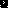 